“Miembros del Ayuntamiento de Corregidora, Qro.”Con fundamento en lo dispuesto por los artículos 115, fracciones I, II, y IV de la Constitución Política de los Estados Unidos Mexicanos; 35 de la Constitución Política del Estado Libre y Soberano de Querétaro; 2, 30, fracciones I y XXVIII, 44 y 48, fracción I y XX de la Ley Orgánica Municipal del Estado de Querétaro; 36 de la Ley para el Manejo de los Recursos Públicos del Estado de Querétaro; 4 de la Ley de Catastro para el Estado de Querétaro; 15, fracción XXVI del Reglamento Interior del Ayuntamiento del Municipio de Corregidora, Qro., y demás disposiciones jurídicas aplicables, corresponde a este H. Cuerpo Colegiado conocer y resolver el Acuerdo mediante el cual se autoriza la propuesta de las Tablas de Valores Unitarios de Suelo y Construcción del Municipio de Corregidora, Qro., para el Ejercicio Fiscal 2024, así como su remisión a la LX Legislatura del Estado de Querétaro, yC O N S I D E R A N D ODe conformidad con lo dispuesto por el artículo 115, fracción I de la Constitución Política de los Estados Unidos Mexicanos; cada municipio será gobernado por un Ayuntamiento y la competencia que se otorga al gobierno municipal se ejercerá de manera exclusiva y no habrá autoridad intermedia alguna entre éste y el gobierno del Estado.Asimismo el artículo 115, fracciones II y IV, párrafo primero de la Constitución Política de los Estados Unidos Mexicanos, faculta a los Municipios para emitir y aprobar disposiciones que organicen la administración pública municipal así como administrar libremente su hacienda, la cual se formará de los rendimientos de los bienes que les pertenezcan, de las contribuciones y otros ingresos que las legislaturas establezcan, y para regular las materias, procedimientos, funciones y servicios públicos de su competencia y aseguren la participación ciudadana y vecinal.De igual forma, en el numeral referido con antelación en su fracción IV, párrafo tercero establece que, en el ámbito de su competencia, propondrán a las legislaturas estatales las cuotas y tarifas aplicables a impuestos, derechos, contribuciones de mejoras y las tablas de valores unitarios de suelo y construcciones que sirvan de base para el cobro de las contribuciones sobre la propiedad inmobiliaria.De conformidad con lo dispuesto en el artículo 35 de la Constitución Política del Estado Libre y Soberano de Querétaro; y 2 de la Ley Orgánica Municipal del Estado de Querétaro, cada Municipio será gobernado por un Ayuntamiento de elección popular directa y la competencia que la Constitución otorga al Gobierno Municipal se ejercerá por el Ayuntamiento de manera exclusiva y no habrá autoridad intermedia alguna entre éste y el Gobierno del Estado.En este sentido, los artículos 30, fracciones I, VII, y XXVII y 146 de la Ley Orgánica Municipal del Estado de Querétaro, establecen que las entidades municipales tienen facultades para aprobar acuerdos, bandos y demás reglamentaciones, aprobar y evaluar programas, así como regulación sustantiva y adjetiva de las materias de su competencia, a través de instrumentos normativos que contengan disposiciones administrativas de observancia general y obligatoria en el municipio, así como promover el bienestar social.Asimismo, en su artículo 30 fracción XXVIII de la Ley Orgánica Municipal de Estado de Querétaro, reitera lo estipulado por nuestra carta magna facultando a los Ayuntamientos a proponer a la Legislatura del Estado las cuotas y tarifas aplicables a impuestos, derechos, contribuciones de mejora y las tablas de valores unitarios de suelo y construcciones que sirvan de base para el cobro de las contribuciones sobre la propiedad inmobiliaria La Ley Orgánica Municipal del Estado de Querétaro en su artículo 48, se contempla que los municipios contarán con una dependencia encargada de las finanzas públicas, la cual se encarga de la recaudación de los ingresos municipales, así como su erogación de conformidad con los planes y programas aprobados.Asimismo, en el artículo en cita, en su fracción XX, señala que la dependencia encargada de las finanzas públicas dentro del municipio tiene facultad para ejercer las funciones relativas al catastro municipal, en los términos que sean convenidas con el Poder Ejecutivo del EstadoPor otro lado, la Ley de Catastro para el Estado de Querétaro, menciona que el catastro tiene por objeto registrar los datos que permitan el conocimiento de las características cualitativas y cuantitativas de los bienes inmuebles, a efecto de obtener elementos que permitan determinar el valor catastral mediante la elaboración y conservación de los registros relativos a la identificación y valuación de los bienes inmuebles ubicados en el territorio del Estado; asimismo, obtener, clasificar, procesar y proporcionar información concerniente al suelo y a las construcciones.En esta línea de ideas, dentro de la normativa se define que las tablas de valores unitarios de suelo y construcción servirán de base para determinar el valor catastral de los predios ubicados en el Estado y, por tanto, la autoridad municipal encargada de las finanzas públicas, esté en posibilidad de cumplir sus funciones en materia tributaria.Que mediante sesión ordinaria de cabildo de fecha 14 de julio del año en curso, se votó a favor del Acuerdo por el cual se aprueba la integración del Consejo Catastral Municipal de Corregidora, Qro., 2022, para la dictaminación de las Tablas de Parámetros de Valores Unitarios de Suelo y Construcción para el ejercicio fiscal 2023.En este tenor el artículo 36 de la Ley para el Manejo de los Recursos Públicos del Estado de Querétaro, establece que los Ayuntamientos deberán remitir a más tardar el día treinta y uno de octubre de cada año, la propuesta de Tablas de Valores Unitarios de Suelo y Construcción que sirvan de base para el cobro de las contribuciones sobre la propiedad inmobiliaria.Ahora bien, el Reglamento Orgánico Municipal de Corregidora, Qro., en sus numerales 16, fracción V, 32 y 37 fracción XI establece que a la Secretaría de Tesorería y Finanzas como la dependencia que tiene a su cargo la recaudación, erogación y fiscalización de los recursos públicos del Municipio, la administración financiera y tributaria de la Hacienda Pública Municipal, la evaluación del desempeño, y el despacho de los asuntos que expresamente le encomienden las demás Leyes, Reglamentos, Decretos, Acuerdos y Circulares, facultándola para ejercer las funciones relativas al Catastro Municipal, en los términos que sean convenidas con el Poder Ejecutivo del Estado.En esta línea de ideas, en su artículo 15 fracción XXVI del Reglamento Interior del Ayuntamiento del Municipio de Corregidora, contempla que esta entidad municipal deberá proponer a la Legislatura del Estado, las cuotas y tarifas aplicables a impuestos, derechos, contribuciones de mejora y las tablas de valores unitarios de suelo y construcciones que sirvan de base para el cobro de las contribuciones sobre la propiedad inmobiliaria; Con fecha __, se recibió en la Secretaría del Ayuntamiento el oficio identificado con el número STF/DF/__/2023, signado por ___ Secretaria de Tesorería y Finanzas, quien para dar cumplimiento a lo descrito en los numerales; 5, fracción XVII del Reglamento Interno de la Secretaría de Tesorería y Finanzas del Municipio de Corregidora, Querétaro, el numeral 37, fracción XI del Reglamento Orgánico Municipal de Corregidora, Qro.,  y el artículo 36 de la Ley para el Manejo de los Recursos Públicos del Estado de Querétaro, solicita se someta a la aprobación del H. Ayuntamiento de Corregidora, en los términos que se detallan y describen en el documento que se adjunta al presente Acuerdo y que forma parte integrante del mismo, el “Proyecto de Tablas de Valores Unitarios de Suelo y Construcción del Municipio de Corregidora, Qro., para el ejercicio fiscal 2023”, formuladas por la Dirección de Catastro del Estado de Querétaro y revisadas por el Consejo Catastral Municipal de Corregidora, Qro., 202_.Dicho acuerdo se encuentra alineado conforme a la perspectiva de los Derechos humanos, entendiéndose como tal, que toda política pública deberá considerar como hilos conductores, los principales valores que emanan de la declaración universal y de todos los textos declarativos y convencionales, como lo son el principio de la dignidad, el principio de no discriminación, así como el principio de la sociedad democrática, lo que se traduce en una mejor gobernanza.Que en observancia a lo dispuesto por los artículos 34, numeral 2, fracciones I y III y 42 del Reglamento Interior del Ayuntamiento del Municipio de Corregidora, Qro., los miembros integrantes de la Comisión de Hacienda, Patrimonio y Cuenta Pública, se reunieron para dictaminar sobre lo solicitado por la promovente, por lo cual, una vez vistos los documentos que obran en el expediente relativo y el proyecto remitido, los integrantes de la Comisión, en cumplimiento de sus funciones procedieron a la valoración, análisis y discusión del presente asunto quedando como ha sido plasmado en este instrumento, y determinaron llevar a cabo la aprobación del proyecto para su posterior consideración y, en su caso, aprobación por el H. Ayuntamiento.Por lo expuesto, en términos de los artículos 46, 47 y 48 del Reglamento Interior del Ayuntamiento del Municipio de Corregidora, Qro., los integrantes de la Comisión de Hacienda, Patrimonio y Cuenta Pública elabora y somete a consideración del H. Ayuntamiento para su aprobación el siguiente:A C U E R D OPRIMERO.- En términos de los artículos 30, fracción XXVIII de la Ley Orgánica Municipal del Estado de Querétaro; 36 de la Ley para el Manejo de los Recursos Públicos del Estado de Querétaro; 15, fracción XXVI del Reglamento Interior del Ayuntamiento del Municipio de Corregidora, Qro., y 37, fracción XI del Reglamento Orgánico Municipal de Corregidora, Qro., se autoriza la propuesta de las Tablas de Valores Unitarios de Suelo y Construcción del Municipio de Corregidora, Qro., para el Ejercicio Fiscal 2024, así como su remisión a la LX Legislatura del Estado de Querétaro, mismas que servirán de base para el cobro de las contribuciones sobre la propiedad inmobiliaria, en los siguientes términos:TABLAS DE VALORES UNITARIOS DE CONSTRUCCIÓN 2024 MUNICIPIO DE CORREGIDORA, QRO.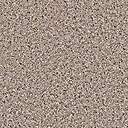 T R A N S I T O R I O PRIMERO. - El presente Acuerdo deberá publicarse por una sola ocasión en la Gaceta Municipal de Corregidora, “La Pirámide”, a costa del municipio, atendiendo que dicha publicación queda exenta de pago por determinación del H. Ayuntamiento de Corregidora, en términos del artículo 102 de la Ley Orgánica Municipal del Estado de Querétaro en correlación al artículo 21 del Código Fiscal del Estado de Querétaro:“Artículo 21, No obstante, lo dispuesto en los artículos 19 y 20, están exentos del pago de impuestos, derechos y contribuciones especiales el Estado, la Federación y los Municipios, a menos que su actividad no corresponda a funciones de derecho público, siempre y cuando esta disposición no sea contraria a la ley especial de la contribución de que se trate…”SEGUNDO. - El presente Acuerdo entrará en vigor el día de su aprobación en la Sesión de Cabildo correspondiente.TERCERO. - Se instruye al Secretario del Ayuntamiento para que expida la certificación del presente Acuerdo y remita a la LX Legislatura del Estado de Querétaro, la propuesta de las Tablas de Valores Unitarios de Suelo y Construcción del Municipio de Corregidora, Qro., para el Ejercicio Fiscal 2024.CUARTO. - Comuníquese el presente Acuerdo a las Secretarías de Movilidad, Desarrollo Urbano y Ecología, Tesorería y Finanzas, de Control y Evaluación, todas del Municipio de Corregidora, Querétaro, a la Dirección de Catastro del Estado de Querétaro, así como a la Entidad Superior de Fiscalización del Estado de Querétaro, para conocimiento.Corregidora, Querétaro, Qro., a 25 de octubre del 2023.ATENTAMENTECOMISIÓN DE HACIENDA, PATRIMONIO Y CUENTA PÚBLICA.MTRO. ROBERTO SOSA PICHARDOPRESIDENTE MUNICIPALTABLA DE VALORES UNITARIOS DE SUELO PARA PREDIOS RÚSTICOS 2024              VALOR UNITARIO POR HECTÁREA BASEMUNICIPIO DE CORREGIDORA, QRO.TABLA DE VALORES UNITARIOS DE CONSTRUCCIÓN 2024 MUNICIPIO DE CORREGIDORA, QRO.TABLA DE VALORES UNITARIOS DE SUELO PARA PREDIOS URBANOS 2024 MUNICIPIO DE CORREGIDORA, QRO.LINEAMIENTOS PARA LA ASIGNACIÓN DEL VALOR UNITARIO DE SUELO A UN PREDIO URBANOClave de sector catastral:Los primeros nueve dígitos de la clave catastral asignada a un predio constituyen la clave del sector catastral de ubicación, siendo un identificador semi-geográfico de ubicación en las localidades urbanas.La clave de sector catastral se integra de la siguiente manera, en orden secuencial:Primeros dos dígitos: constituye la clave de municipio.Primeros cuatro dígitos: constituye la clave de la micro-región.Primeros siete dígitos: constituye la clave de la localidad.Primeros nueve dígitos: constituye la clave de sector.Los sectores catastrales constituyen polígonos que además de continuidad topográfica, agrupan predios con características homogéneas respecto a su ubicación geográfica.Estructura de la tabla de valores unitarios de suelo urbano:La primera columna denominada “Sector”, contiene el sector catastral de ubicación del predio.La segunda columna denominada “Vialidad o Zona”, contiene el nombre de una vialidad (avenida, calle, boulevard, carretera, camino, etcétera), zona, asentamiento humano (colonia, barrio, fraccionamiento, condominio, etapa, desarrollo inmobiliario, etcétera), ejido, comunidad o localidad.La tercera columna denominada “Tramo de la vialidad – De la vialidad”, contiene una primera característica que delimita la aplicación del valor unitario de suelo:En el caso de un tramo de vialidad (avenida, calle, boulevard, carretera, camino, etcétera), establece:La intersección o esquina de inicio de aplicación del valor unitario, oQue aplica a Toda la vialidad dentro del sector.En el caso de una zona, asentamiento humano (colonia, barrio, fraccionamiento, condominio, etapa, desarrollo inmobiliario, etcétera), ejido, comunidad o localidad, puede establecer:Todo o toda: Aplica a todos los predios ubicados en la zona, asentamiento humano, ejido, comunidad o localidad, pero dentro del sector catastral de referencia.Alguna característica del predio que es determinante en su valoración, tales como:Superficie de terreno: la superficie inicial de terreno del rango de aplicabilidad del valor unitario de suelo.Uso de suelo real o potencial: el uso de suelo señalado en los planes de ordenamiento territorial (habitacional, industrial, comercial, mixto, etcétera) o el uso de suelo que se está aplicando al predio.Descripción del predio: tales como parcela, solar urbano, macrolote, macro-predio, unidad privativa, área privativa, etcétera.Frente: el predio tiene frente a una vialidad específica, a una zona de características panorámicas, como un lago, campo de golf, zona arbolada, fairway, mirador, etcétera.Infraestructura: en referencia a la infraestructura con que puede contar el predio, infraestructura completa, infraestructura incompleta o en breña.Ubicación dentro de la zona, asentamiento humano, ejido, comunidad o localidad: puede referirse a la Fase, Sección, Etapa o Zona; en su caso puede referirse a la sección o zona por la denominación de la institución u organismo que realizó la regularización o la ejecutó (CORETT, INSUS, COMEVI, INFONAVIT, INDECO, IVEQ, RAN [o el programa PROCEDE], etcétera).Resto: aplica a los predios que no se encuentran ubicados con frente a una vialidad o tramo de vialidad especificado en el mismo sector catastral o aquellos que no cuentan con una característica específica o una ubicación específica en el mismo sector catastral, es decir, es de aplicación residual en la zona, asentamiento humano, ejido, comunidad o localidad de ubicación del predio.La cuarta columna denominada “Tramo de vialidad – Hasta la vialidad”, contiene una segunda característica que delimita la aplicación del valor unitario de suelo:En el caso de un tramo de vialidad (avenida, calle, boulevard, carretera, camino, etcétera), establece:La intersección o esquina de finalización de aplicación del valor unitario, oQue aplica a Toda la vialidad dentro del sector.En el caso de una zona, asentamiento humano (colonia, barrio, fraccionamiento, condominio, etapa, desarrollo inmobiliario, etcétera), ejido, comunidad o localidad, puede establecer:Todo o toda: Aplica a todos los predios ubicados en la zona, asentamiento humano, ejido, comunidad o localidad, pero dentro del sector catastral de referencia.Alguna característica del predio que es determinante en su valoración, tales como:Superficie de terreno: la superficie final de terreno del rango de aplicabilidad del valor unitario de suelo.Uso de suelo real o potencial: el uso de suelo señalado en los planes de ordenamiento territorial (habitacional, industrial, comercial, mixto, etcétera) o el uso de suelo que se está aplicando al predio.Descripción del predio: tales como parcela, solar urbano, macrolote, macro-predio, unidad privativa, área privativa, etcétera.Frente: el predio tiene frente a una vialidad específica, a una zona de características panorámicas, como un lago, campo de golf, zona arbolada, fairway, mirador, etcétera.Infraestructura: en referencia a la infraestructura con que puede contar el predio, infraestructura completa, infraestructura incompleta o en breña.Ubicación dentro de la zona, asentamiento humano, ejido, comunidad o localidad: puede referirse a la Fase, Sección, Etapa o Zona; en su caso puede referirse a la sección o zona por la denominación de la institución u organismo que realizó la regularización o la ejecutó (CORETT, INSUS, COMEVI, INFONAVIT, INDECO, IVEQ, RAN [o el programa PROCEDE], etcétera).Resto: aplica a los predios que no se encuentran ubicados con frente a una vialidad o tramo de vialidad especificado en el mismo sector catastral o aquellos que no cuentan con una característica específica o una ubicación específica en el mismo sector catastral, es decir, es de aplicación residual en la zona, asentamiento humano, ejido, comunidad o localidad de ubicación del predio.La quinta columna denominada “Valor Catastral Unitario 2024 ($ / M2)”, contiene el valor unitario de suelo (por metro cuadrado de superficie) aplicable al predio. Este valor unitario de suelo, considera las características del predio de acuerdo a la descripción establecida en las columnas previas, principalmente la ubicación, en referencia al valor unitario de mercado.Procedimiento de asignación del valor unitario de suelo:Ubicar el sector catastral que le corresponda al predio (según los primeros nueve dígitos de su clave catastral).Localizar en la tabla el grupo de valores unitarios que se apliquen en dicho sector catastral.Determinar si el predio se ubica en una de las vialidades (avenidas, calles, boulevares, carreteras, caminos, etcétera) especificadas en la primera columna de los valores unitarios del sector, en este caso:Determinar el tramo de vialidad de ubicación (inicio del tramo en tercera columna y final del tramo en cuarta columna) que le corresponda al predio y asignar el valor unitario.Si el tramo aplicable es Todo - Todo o Toda - Toda, asignar el valor unitario correspondiente.Si el predio no está ubicado en una vialidad (avenida, calle, boulevard, carretera, camino, etcétera) especificada, se determina la zona, asentamiento humano (colonia, barrio, fraccionamiento, condominio, etapa, desarrollo inmobiliario, etcétera), ejido, comunidad o localidad de ubicación del predio:Si la zona, asentamiento humano, ejido, comunidad o localidad no tiene especificación de características o ubicación, sólo existe Toda - Toda o Todo – Todo, asignar el valor unitario de suelo de éste renglón.En su caso, determinar la característica o ubicación que define al predio respecto al valor unitario aplicable, ya sea por rango de superficie, uso de suelo, descripción, frente, o infraestructura, utilizando la tercera y cuarta columna para asignar el valor unitario de suelo aplicable.En caso de no tener ninguna de las características o ubicación especificada para la zona, asentamiento humano, ejido, comunidad o localidad dentro del sector catastral que corresponda, asignar el valor unitario de suelo para el Resto.En caso de que a un predio le sea aplicable dentro del sector de ubicación del mismo, dos o más valores unitarios de suelo, asignar al predio el mayor de ellos ya que el valor de los predios responde al mercado y éste a las características del predio que lo hacen más atractivo.LINEAMIENTOS PARA LA CLASIFICACIÓN DE LAS CONSTRUCCIONESEstructura de la Tabla de Valores Unitarios de ConstrucciónLa primera columna denominada “Tipo” indica una clave de cuatro dígitos, la cual se integra de la siguiente manera de forma secuencial:Primeros dos dígitos: Corresponden a la clave del municipio.Dígitos subsecuentes: Corresponden al tipo de construcción.La segunda columna denominada “Descripción” nos indica el tipo de construcción.La tercera columna denominada “Valor Catastral Unitario 2024 ($ / M2)” indica el valor unitario por metro cuadrado de construcción para el ejercicio aplicable.Grupos de tipos de construcciónEspeciales.Industriales.Antiguos.Modernos.Criterios:Los tipos de construcción se agrupan por elementos constructivos principales, no por la edad o el uso de la construcción.No necesariamente una construcción debe tener todos los elementos descritos en las tablas siguientes, para su clasificación basta que cumpla con la mayoría de los elementos o con los principales elementos constructivos (los de mayor costo constructivo).Los grupos de construcción se dividen en tipos de construcción principales y tipos de construcción secundarios, excepto los tipos especiales que todos son principales.En primer término, se clasificará en función de los elementos constructivos dentro de los tipos principales.Cuando una construcción tiene algunos de los elementos constructivos de un tipo principal, pero también tiene algunos de los elementos constructivos del tipo principal inmediato superior, se clasifica en el tipo secundario intermedio, siempre dentro del mismo grupo.Las instalaciones especiales, elementos accesorios y obras complementarias, no forman parte del valor unitario del tipo de construcción, se utilizan exclusivamente como elemento de clasificación.La parte inferior de un volado (entendiéndose como volado, el volumen de construcción que “vuela” o sale más allá de la pared o elemento estructural que lo sostiene [implica la existencia de un volumen de construcción en la parte superior del elemento estructural que “vuela”]), se clasificará en uno o dos tipos de construcción inmediatos inferiores al tipo asignado al volumen de construcción primordial o construcción existente en la parte superior, dentro del mismo grupo de tipos de construcción, dependiendo de la cantidad y calidad de los acabados e instalaciones que lo conformen o contenga.Los aleros (entendiéndose por aleros, el extremo de una losa, techumbre o elemento estructural que sobresale o sale más allá de la pared o elemento que los sostiene, que no tiene un volumen de construcción en su parte superior), se clasificarán dos o tres tipos de construcción inmediatos inferiores al tipo de construcción asignado al volumen de construcción primordial, dentro del mismo grupo de tipos de construcción, dependiendo de la cantidad y calidad de los acabados e instalaciones que lo conformen o contenga.Tipos de construcción principales: Especiales:Rudimentario provisionalAlbercaCancha deportivaIndustriales:Industrial económicoIndustrial medianoIndustrial de calidad 08         Industrial de lujoAntiguos:09 	Antiguo típico11 	Antiguo común13 	Antiguo notableAntiguo relevanteModernos:Moderno económico18 	Moderno mediano20         Moderno de calidad 22         Moderno de lujoTipos de construcción secundarios: Industriales:03 	Industrial económico mediano Industrial de mediana calidad 07         Industrial de calidad-lujoAntiguos:10 	Antiguo típico común 12 	Antiguo común notable14	Antiguo notable relevanteModernos:Moderno económico mediano 19         Moderno de mediana calidad 21          Moderno de calidad-lujoLINEAMIENTOS PARA LA CALIFICACIÓN DEL ESTADO DE CONSERVACIÓN DE LAS CONSTRUCCIONESCalificaciones del estado de conservación de las construcciones:Nuevo o muy buenoBuenoRegularMaloRuinosoCriterio:Estas calificaciones se refieren exclusivamente al estado de conservación de la construcción, por lo que no deben calificar la calidad constructiva, diseño arquitectónico, funcionalidad o edad de las construcciones (la edad y la calidad constructiva se encuentra considerada en los elementos y sistemas constructivos de los tipos de construcción).Nuevo o muy buenoLa construcción no requiere reparaciones, la construcción puede ser antigua pero se le ha mantenido conservada.BuenoLa construcción requiere reparaciones menores, principalmente pintura, resanes de fisuras o grietas, e impermeabilización, así como substitución de piezas menores deterioradas en herrería, carpintería e instalaciones.RegularLa construcción requiere reparaciones importantes de acabados, probablemente reposición de pisos o losetas fisuradas, reposición de aplanados o plafones, mantenimiento de carpintería y herrería con posible substitución de piezas, mantenimiento de instalaciones eléctricas, sanitarias e hidráulicas, con substitución de piezas.MaloLa construcción se encuentra muy deteriorada en acabados, con fallas de tipo estructural que no ponen en riesgo la estabilidad de la construcción, pero que requieren de reparación inmediata.Se puede utilizar el estado de conservación malo para calificar una construcción en proceso con un avance de construcción en el que falten los acabados finales, es decir, pintura, herrería, carpintería, luminarias y accesorios eléctricos, accesorios y muebles de baños, instalaciones especiales, elementos accesorios, obras complementarias, etcétera, denominada coloquialmente “obra gris”; esto es aplicable excepto para los tipos de construcción (01, 02, 03, 09, 10, 16 y 17) que carecen de acabados.RuinosoLa construcción presenta fallas estructurales que ponen en riesgo la estabilidad de la construcción y representa un riesgo para su habitabilidad.Se puede utilizar el estado de conservación ruinoso para calificar una construcción en proceso con un avance de construcción en el que falten todos los acabados, es decir, solo cuenta con los elementos estructurales, denominada coloquialmente “obra negra”; esto es aplicable excepto para los tipos de construcción (01, 02, 03, 09, 10, 16 y 17) que carecen de acabados.DESCRIPCIÓN TÉCNICA DE LOS TIPOS DE CONSTRUCCIÓN MUNICIPIO06 CORREGIDORA, QRO.LIC. ADOLFO COLÍN SÁNCHEZSÍNDICO INTEGRANTE.              D. EN D. DOMITILA LIRA ARREOLAREGIDORA INTEGRANTEMUNICIPIODESCRIPCIÓNVALOR CATASTRALUNITARIO 2024($/Ha)06CORREGIDORA$1,080,000.00TIPODESCRIPCIÓNVALOR CATASTRAL UNITARIO 2024($/M2)0601RUDIMENTARIO PROVISIONAL $770.00 0602INDUSTRIAL ECONOMICO $1,630.00 0603INDUSTRIAL ECONOMICO MEDIANO $3,420.00 0604INDUSTRIAL MEDIANO $5,210.00 0605INDUSTRIAL MEDIANO CALIDAD $6,510.00 0606INDUSTRIAL CALIDAD $7,810.00 0607INDUSTRIAL CALIDAD LUJO $9,400.00 0608INDUSTRIAL LUJO $10,990.00 0609ANTIGUO TIPICO $2,130.00 0610ANTIGUO TIPICO COMUN $2,860.00 0611ANTIGUO COMUN $3,580.00 0612ANTIGUO COMUN NOTABLE $5,660.00 0613ANTIGUO NOTABLE $7,730.00 0614ANTIGUO NOTABLE REELEVANTE $11,310.00 0615ANTIGUO REELEVANTE $14,880.00 0616MODERNO ECONOMICO $2,970.00 0617MODERNO ECONOMICO MEDIANO $5,150.00 0618MODERNO MEDIANO $7,330.00 0619MODERNO MEDIANO CALIDAD $9,490.00 0620MODERNO CALIDAD $11,650.00 0621MODERNO CALIDAD LUJO $13,690.00 0622MODERNO LUJO $15,720.00 0623ALBERCA $7,130.00 0624CANCHA DEPORTIVA $1,660.00 SECTORVIALIDAD O ZONATRAMO DE LA VIALIDADTRAMO DE LA VIALIDADVALOR CATASTRAL UNITARIO 2023($/M2)SECTORVIALIDAD O ZONADE LA VIALIDADHASTA LA VIALIDADVALOR CATASTRAL UNITARIO 2023($/M2)SECTOR 1EL PUEBLITO06010010116 DE SEPTIEMBRETODATODA$2,530.000601001011A. PRIVADA LORENZO ÁNGELESTODATODA$2,310.000601001012A. PRIVADA LORENZO ÁNGELESTODATODA$2,310.000601001013A. PRIVADA LORENZO ÁNGELESTODATODA$2,310.000601001015 DE FEBREROFRANCISCO I. MADEROCUAUHTÉMOC$2,450.000601001015 DE FEBREROHERÓICO COLEGIO MILITARFRANCISCO I. MADERO$2,930.000601001015 DE MAYOTODATODA$2,770.00060100101AGROINDUSTRIAL BALVANERA FRACC.RESTOTODO$1,600.00060100101AGROINDUSTRIAL BALVANERA FRACC.FRENTE A CARRETERA FEDERAL 45TODO$3,430.00060100101AV. FRAY EULALIO HERNÁNDEZ RIVERA (O.F.M.)AVENIDA DON BOSCO (ANTES PASEO DELREFORMA$3,430.00060100101AV. FRAY EULALIO HERNÁNDEZ RIVERA (O.F.M.)REFORMAPASEO CONSTITUYENTES$3,430.00060100101AVENIDA DON BOSCO (ANTES PASEO DEL GRAN CUE)CALLE DE LA CAPILLAFRAY SEBASTIÁN DE GALLEGOS$6,130.00060100101AVENIDA DON BOSCO (ANTES PASEO DEL GRAN CUE)FRAY SEBASTIÁN DE GALLEGOSPASEO CONSTITUYENTES$5,270.00060100101AVENIDA DON BOSCO (ANTES PASEO DEL GRAN CUE)PEDRO URTIAGACALLE DE LA CAPILLA$5,270.00060100101BELLAVISTA COND.TODOTODO$4,460.00060100101BELLAVISTA DIAMANTE COND.TODOTODO$4,460.00060100101BELLAVISTA MEZQUITES COND.TODOTODO$4,460.00060100101BENITO JUÁREZCUAUHTÉMOCAV. FRAY EULALIO HERNÁNDEZ RIVERA (O.F.M.)$1,960.00060100101BENITO JUÁREZFRANCISCO I. MADEROCUAUHTÉMOC$2,240.00060100101BENITO JUÁREZHERÓICO COLEGIO MILITARFRANCISCO I. MADERO$2,930.00060100101CALLE DE LA CAPILLALORENZO ÁNGELESFRAY SEBASTIÁN GALLEGOS$3,140.00060100101CALLEJÓN DE LOS MEDINAPROL. MIGUEL HIDALGOTODO$2,070.00060100101CALLEJÓN DE LOS MENDOZATODOTODO$2,890.00060100101CALZADA DAVID ALFARO SIQUEIROSTODATODA$7,960.00060100101CAMINO AL CERRITOTODATODA$2,480.00060100101CARRETERA FEDERAL 45LÍMITE URBANOAV. FRAY EULALIO HERNÁNDEZ RIVERA (O.F.M.)$3,430.00060100101CENTRO COMERCIAL LAS PALMAS COND.TODOTODO$7,410.00060100101CERRADA BENITO JUÁREZTODATODA$2,090.00060100101CERRADA HERÓICO COLEGIO MILITARTODATODA$5,510.00060100101CERRADA UNIÓNTODATODA$3,690.00060100101CUAUHTÉMOC5 DE FEBREROPASEO CONSTITUYENTES$3,310.00060100101CUAUHTÉMOCJOSEFA ORTIZ DE DOMÍNGUEZ5 DE FEBRERO$3,890.00060100101DEL VALLE COND.TODOTODO$4,470.00060100101DON BOSCO COND.TODOTODO$6,130.00060100101EL PUEBLITO COND.TODOTODO$3,310.00060100101EL ROCÍO COND.ÁREAS PRIVATIVASTODAS$4,900.00060100101EL ZORZAL COND.TODOTODO$5,510.00060100101EUFEMIO TOVARCUAUHTÉMOCAV. FRAY EULALIO HERNÁNDEZ RIVERA (O.F.M.)$2,350.00060100101EUFEMIO TOVARFRANCISCO I. MADEROCUAUHTÉMOC$3,420.00060100101FLORESTA COND.TODOTODO$2,900.00060100101FRANCISCO I. MADERO5 DE FEBREROIGNACIO ALLENDE$3,430.00060100101FRANCISCO I. MADEROEUFEMIO TOVAR5 DE FEBRERO$3,720.00060100101FRANCISCO I. MADEROISIDRO HERNÁNDEZEUFEMIO TOVAR$3,720.00060100101FRANCISCO SARABIATODATODA$2,150.00060100101FRAY BARTOLOMÉ DE OLMEDOREFORMAJUVENTUD$1,900.00060100101FRAY BARTOLOMÉ DE OLMEDOFRAY SEBASTIÁN DE GALLEGOSFRAY JOSÉ BERMÚDEZ$2,670.00060100101FRAY BARTOLOMÉ DE OLMEDOFRAY JOSÉ BERMÚDEZREFORMA$2,750.00060100101FRAY BUENAVENTURA TOVARTODATODA$2,020.00060100101FRAY JOSÉ BERMÚDEZCALLEJÓN OLMEDOPEDRO URTIAGA$3,280.00060100101FRAY JOSÉ BERMÚDEZPEDRO URTIAGAAV. FRAY EULALIO HERNÁNDEZ RIVERA (O.F.M.)$2,350.00060100101FRAY JOSÉ BERMÚDEZPROL. MIGUEL HIDALGOCALLEJÓN OLMEDO$3,280.00060100101FRAY NICOLÁS DE ZAMORAFRAY SEBASTIÁN GALLEGOSAVENIDA DON BOSCO (ANTES PASEO DEL$2,770.00060100101FRAY SEBASTIÁN DE GALLEGOSCALLE DE LA CAPILLAAVENIDA DON BOSCO (ANTES PASEO DEL$2,830.00060100101FRAY SEBASTIÁN DE GALLEGOSMIGUEL HIDALGOCALLE DE LA CAPILLA$3,860.00060100101FRAY SEBASTIÁN DE GALLEGOSPEDRO URTIAGAMIGUEL HIDALGO$4,090.00060100101HACIENDAS DEL PUEBLITO COND.ÁREAS PRIVATIVASTODAS$4,500.00060100101HERÓICO COLEGIO MILITAR5 DE FEBREROPASEO CONSTITUYENTES$7,080.00060100101HERÓICO COLEGIO MILITARJOSEFA ORTIZ DE DOMÍNGUEZ5 DE FEBRERO$7,170.00060100101HUERTAS DE LA VIRGEN COND.ÁREAS PRIVATIVASTODAS$4,810.00060100101IGNACIO ALLENDEPASEO CONSTITUYENTESHERÓICO COLEGIO MILITAR$2,890.00060100101IGNACIO ALLENDEHERÓICO COLEGIO MILITARCUAUHTÉMOC$3,040.00060100101IGNACIO ZARAGOZATODATODA$2,180.00060100101ISIDRO HERNÁNDEZTODATODA$2,370.00060100101JOSEFA O. DE DOMÍNGUEZPASEO CONSTITUYENTESLA CAPILLA$7,990.00060100101JOSEFA O. DE DOMÍNGUEZFRANCISCO I. MADEROCUAUHTÉMOC$7,810.00060100101JOSEFA O. DE DOMÍNGUEZLA CAPILLAMIGUEL HIDALGO$7,990.00060100101JOSEFA O. DE DOMÍNGUEZMIGUEL HIDALGOFRANCISCO I. MADERO$8,420.00060100101JUSTO SIERRATODATODA$2,390.00060100101JUVENTUDTODATODA$2,770.00060100101LA ANTIGUA COND.ÁREAS PRIVATIVASTODAS$4,700.00060100101LA CANTERA COND.TODOTODO$3,690.00060100101LAS PALMAS COND.ÁREAS PRIVATIVASTODAS$5,090.00060100101LAS PALOMAS FRACC.TODOTODO$4,930.00060100101LAS POTRANCAS COND.TODOTODO$4,310.00060100101LAS TROJES (PIRÁMIDES III) FRACC.ETAPA 4TODO$3,180.00060100101LAS TROJES FRACC.ETAPAS 1, 2 Y 3TODO$4,900.00060100101LORENZO ÁNGELESHERÓICO COLEGIO MILITARCALLEJÓN DE LOS MENDOZA$3,190.00060100101LORENZO ÁNGELESAVENIDA FRANCISCO I. MADEROHERÓICO COLEGIO MILITAR$4,140.00060100101LOS FRAILES FRACC.TODOTODO$5,380.00060100101LOS NOGALES FRACC.TODOTODO$3,770.00060100101MERCADO DEL PUEBLITO COND.TODOTODO$5,700.00060100101MIGUEL HIDALGOFRAY JOSÉ BERMÚDEZAVENIDA DON BOSCO (ANTES PASEO DEL$5,090.00060100101MIGUEL HIDALGOJOSEFA ORTIZ DE DOMÍNGUEZFRAY JOSÉ BERMÚDEZ$5,820.00060100101PALERMO ARGENTINA COND.ÁREAS PRIVATIVASTODAS$4,290.00060100101PALERMO ITALIA COND.TODOTODO$3,180.00060100101PASEO CONSTITUYENTESHERÓICO COLEGIO MILITARJOSEFA ORTIZ DE DOMÍNGUEZ$8,570.00060100101PASEO CONSTITUYENTESJOSEFA ORTIZ DE DOMÍNGUEZAVENIDA DON BOSCO (ANTES PASEO DEL$8,570.00060100101PASEO CONSTITUYENTESAV. FRAY EULALIO HERNÁNDEZ RIVERA (O.F.M.)HERÓICO COLEGIO MILITAR$5,590.00060100101PEDRO URTIAGAJOSEFA ORTIZ DE DOMÍNGUEZREFORMA$5,570.00060100101PEDRO URTIAGAREFORMAAVENIDA DON BOSCO (ANTES PASEO DEL$3,260.00060100101PÍPILATODATODA$3,070.00060100101PLAZA HIDALGO COND.TODOTODO$9,590.00060100101PLAZA PUEBLITO COND.TODOTODO$6,860.00060100101PORTAL DEL ÁNGEL COND.TODOTODO$5,090.00060100101PRIVADA BELLAVISTA COND.TODOTODO$4,460.00060100101PRIVADA DE LA JUVENTUDTODATODA$2,090.00060100101PRIVADA DE LAS CAPILLAS COND.TODOTODO$4,790.00060100101PRIVADA DE LOS RUIZTODATODA$2,100.00060100101PRIVADA DEL RÍO COL.SUBDIVISIÓNTODA$2,390.00060100101PRIVADA FELIPE ÁNGELESTODATODA$2,450.00060100101PRIVADA FRAY NICOLASTODATODA$2,510.00060100101PRIVADA GALLEGOSTODATODA$2,150.00060100101PRIVADA HIDALGOTODATODA$2,630.00060100101PRIVADA LORENZO ÁNGELESTODATODA$2,510.00060100101PRIVADA PARAÍSOTODATODA$2,490.00060100101PRIVADA PIRÁMIDETODATODA$2,450.00060100101PROL. LORENZO ÁNGELESCALLEJÓN DE LOS MENDOZAPASEO CONSTITUYENTES$3,070.00060100101PUEBLITO DE SAN MIGUEL COND.TODOTODO$3,250.00060100101PUEBLO NUEVO FRACC.USO COMERCIALRESTO$7,960.00060100101PUEBLO NUEVO FRACC.USO HABITACIONALTODO$5,800.00060100101PUERTA DE PIEDRA FRACC.CONDOMINIOSTODO$3,140.00060100101PUERTA DE PIEDRA FRACC.LOTES CONDOMINALESTODOS$1,470.00060100101QUINTAS DEL BOSQUE COND.ÁREAS PRIVATIVASTODAS$6,190.00060100101RANCHO LAS TROJITASMACRO-PREDIOSTODOS$1,050.00060100101REFORMATODOTODO$2,160.00060100101RESIDENCIAL DON GREGORIO COND.TODOTODO$5,960.00060100101RINCONADA DE LA VIRGEN COND.ÁREAS PRIVATIVASTODAS$4,810.00060100101RINCONADA LA ESCONDIDA COND.TODOTODO$5,090.00060100101TALAVERA COND.ÁREAS PRIVATIVASTODAS$3,740.00060100101VILLA ANTIGUA COND.ÁREAS PRIVATIVASTODAS$5,410.00060100101VILLA TOSCANA COND.TODOTODO$3,860.00060100101ZONA ARQUEOLÓGICADE LA PIRÁMIDEZONA NUCLEAR$550.00SECTOR 2CORREGIDORA06010010216 DE SEPTIEMBREBENITO JUÁREZNORBERTO AGUIRRE$2,410.0006010010216 DE SEPTIEMBRESALVADOR SÁNCHEZBENITO JUÁREZ$1,900.000601001025 DE MAYOTODATODA$1,900.00060100102AVENIDA DON BOSCO (ANTES PASEO DELCALLE DE LA CAPILLAFRAY SEBASTIÁN DE GALLEGOS$6,130.00060100102AVENIDA DON BOSCO (ANTES PASEO DELFRAY SEBASTIÁN DE GALLEGOSPASEO CONSTITUYENTES$5,270.00060100102AVENIDA DON BOSCO (ANTES PASEO DELPEDRO URTIAGACALLE DE LA CAPILLA$5,270.00060100102BELLAVISTA MIRADOR COND.TODOTODO$4,470.00060100102BENITO JUÁREZPEDRO URTIAGAVICENTE GUERRERO$2,350.00060100102BENITO JUÁREZVICENTE GUERREROJOAQUÍN HERRERA$1,900.00060100102CALLE DE LAS PALOMASTODATODA$3,070.00060100102CAMINO A VANEGASUSO HABITACIONALTODOS$4,900.00060100102CAMINO A VANEGASUSO COMERCIALTODOS$6,130.00060100102CASA MAGNA COND.TODOTODO$3,550.00060100102CENTRO COMERCIAL PASEO TERRANOVATODOTODO$8,570.00060100102CORREGIDORABENITO JUÁREZOLEODUCTO (MIGUEL HIDALGO)$1,800.00060100102CORREGIDORASALVADOR SÁNCHEZBENITO JUÁREZ$1,800.00060100102CRUZ DE FUEGO FRACC.RESTOTODO$3,730.00060100102DEHESA COND.TODOTODO$11,660.00060100102EJIDO EL PUEBLITOPARCELAS EN BREÑAUSOS NO RESTRINGIDOS$1,390.00060100102EJIDO EL PUEBLITOPARCELASRESTO$3,070.00060100102EJIDO EL RETABLOPARCELASRESTO$3,310.00060100102EJIDO EL RETABLOPARCELAS EN BREÑAUSOS NO RESTRINGIDOS$1,460.00060100102EJIDO SAN ANTONIO DE LA PUNTAPARCELASRESTO$3,310.00060100102EJIDO SAN ANTONIO DE LA PUNTAPARCELAS EN BREÑAUSOS NO RESTRINGIDOS$1,460.00060100102EL MIRADOR COND.TODOTODO$2,200.00060100102EL SORGO COND.TODOTODO$3,670.00060100102EL VERGEL COND.TODOTODO$2,200.00060100102EMILIANO ZAPATA COL.RESTO DE LAS CALLESTODO$1,800.00060100102FRANCISCO I. MADEROTODATODA$1,800.00060100102FRAY SEBASTIÁN DE GALLEGOSPASEO CONSTITUYENTESAVENIDA DON BOSCO (ANTES PASEO DEL$4,900.00060100102IGNACIO ALLENDETODATODA$1,800.00060100102IGNACIO ZARAGOZANORBERTO AGUIRREJOSÉ MA. MORELOS$1,800.00060100102IGNACIO ZARAGOZASALVADOR SÁNCHEZNORBERTO AGUIRRE$1,800.00060100102JOAQUÍN HERRERATODATODA$1,800.00060100102JOSÉ MA. MORELOS Y PAVÓNTODATODA$1,800.00060100102JOSEFA COND.UNIDADES PRIVATIVAS HORIZONTALEZTODAS$7,000.00060100102JOSEFA COND.UNIDADES PRIVATIVAS VERTICALESTODAS $12,300.00060100102LOS MEZQUITES (PLAZA COMERCIAL) COND.TODOTODO$13,460.00060100102LOS MEZQUITES CONJ.TODOTODO$3,670.00060100102MISIONES DE CORREGIDORA COND.TODOTODO$3,340.00060100102NORBERTO AGUIRRE16 DE SEPTIEMBRECORREGIDORA$1,800.00060100102NORBERTO AGUIRRE5 DE MAYOJOAQUÍN HERRERA$1,800.00060100102NORBERTO AGUIRRECORREGIDORA5 DE MAYO$1,800.00060100102NORBERTO AGUIRREAV. CÓDICE DE MENDOZA16 DE SEPTIEMBRE$1,980.00060100102OLEODUCTO (MIGUEL HIDALGO)TODOTODO$2,210.00060100102PASEO CONSTITUYENTESAVENIDA DON BOSCO (ANTES PASEO DELLÍMITE MUNICIPAL$8,570.00060100102PASEOS DEL BOSQUE FRACC.2A. ETAPA SANTUARIOS DEL CERRITORESTO$4,290.00060100102PASEOS DEL BOSQUE FRACC.CONDOMINIOS VERTICALESTODOS$4,290.00060100102PASEOS DEL BOSQUE FRACC.MACRO-LOTESTODO$1,470.00060100102PASEOS DEL BOSQUE FRACC.CONDOMINIOSTODOS$3,490.00060100102PASEOS DEL BOSQUE FRACC.JACARANDA COND.TODO$3,490.00060100102PASEOS DEL BOSQUE FRACC.LAUREL COND.TODO$3,490.00060100102PEDRO URTIAGATODATODA$2,350.00060100102PLAZA AVANZZA COND.TODATODA$17,700.00060100102PLAZA COMERCIAL KUTSARI COND.TODOTODO$8,570.00060100102PLAZA DON BOSCO COND.TODOTODO$8,570.00060100102PLAZA PALMAS COND.TODOTODO$6,130.00060100102PORTANOVA RESIDENCIAL COND.ÁREAS PRIVATIVASTODAS$4,900.00060100102PRIVADA 5 DE MAYOTODATODA$1,800.00060100102PRIVADA JOAQUÍN HERRERATODATODA$1,800.00060100102PRIVADA PIRÁMIDETODATODA$2,050.00060100102PROL. AVENIDA DEL JACALTODATODA$7,350.00060100102PROLONGACIÓN MIGUEL HIDALGOSALVADOR SÁNCHEZAVENIDA DON BOSCO (ANTES PASEO DEL$3,430.00060100102PUERTA REAL RESIDENCIAL FRACC.CONDOMINIOS  HORIZONTALESTODO$3,300.00060100102PUERTA REAL RESIDENCIAL FRACC.USO COMERCIALTODOS$5,830.00060100102PUERTA REAL RESIDENCIAL FRACC.CONDOMINIOS VERTICALESTODO$4,080.00060100102RINCÓN COLONIAL COND.TODOTODO$3,190.00060100102SALVADOR SÁNCHEZ5 DE MAYOJOAQUÍN HERRERA$1,980.00060100102SALVADOR SÁNCHEZPEDRO URTIAGAVICENTE GUERRERO$1,980.00060100102SALVADOR SÁNCHEZVICENTE GUERRERO5 DE MAYO$1,980.00060100102SAN JERÓNIMO FRACC.LOTES DE USO MIXTOTODOS$4,660.00060100102SAN JERÓNIMO FRACC.LOTES HABITACIONALESTODOS$4,080.00060100102SAN JERÓNIMO FRACC.MACRO-LOTESHABITACIONAL$2,160.00060100102SAN MATEO FRACC.TODOTODO$4,260.00060100102SANTUARIOS DEL CERRITO FRACC.TODOTODO$4,200.00060100102TARHENI COND.TODOTODO$14,700.00060100102TERRANOVA FRACC.TODOTODO$4,290.00060100102VALPARAÍSO UCLOTES HABITACIONALESTODOS$4,290.00060100102VENETO UCLOTES CONDOMINALESTODO$3,590.00060100102VENETO UCCONDOMINIOS VERTICALESTODO$7,350.00060100102VICENTE GUERREROTODATODA$1,800.00060100102VIÑA DEL MAR COND.TODOTODO$3,920.00060100102ZONA ARQUEOLÓGICADE LA PIRÁMIDEZONA NUCLEAR$550.00SECTOR 3EL PUEBLITO060100103ABELARDO L. RODRÍGUEZLUIS ECHEVERRÍA ÁLVAREZMANUEL ÁVILA CAMACHO$1,300.00060100103ABELARDO L. RODRÍGUEZMANUEL ÁVILA CAMACHOADOLFO RUIZ CORTINES$1,300.00060100103ADOLFO DE LA HUERTALUIS ECHEVERRÍA ÁLVAREZMANUEL ÁVILA CAMACHO$1,300.00060100103ADOLFO DE LA HUERTAMANUEL ÁVILA CAMACHOADOLFO RUIZ CORTINES$1,300.00060100103ADOLFO RUIZ CORTINESTODATODA$1,300.00060100103AGROINDUSTRIAL BALVANERA FRACC.TODOTODO$1,600.00060100103ÁLVARO OBREGÓNLUIS ECHEVERRÍA ÁLVAREZMANUEL ÁVILA CAMACHO$1,300.00060100103ÁLVARO OBREGÓNMANUEL ÁVILA CAMACHOADOLFO RUIZ CORTINES$1,300.00060100103AMANECER BALVANERA COLONIATODOTODO$1,300.00060100103ANTIGUO CALLEJÓN DE LOS MENDOZATODOTODO$2,940.00060100103ARBOLEDAS DEL SURTODOTODO$1,530.00060100103AVENIDA ÁMSTERDAM PONIENTESIN INFRAESTRUCTURARESTO$1,960.00060100103BENITO JUÁREZTODATODA$3,670.00060100103CALLEJÓN DE LA SACACON INFRAESTRUCTURATODO$3,670.00060100103CALLEJÓN DE LA SACARESTOTODO$2,700.00060100103CALLEJON DE LOS MENDOZA (PROL.)SIN INFRAESTRUCTURATODO$1,640.00060100103CAMINO A LOS OLVERACOMERCIALTODO$6,610.00060100103CAMINO A LOS OLVERAHABITACIONALTODO$4,410.00060100103CARRETERA ESTATAL 413PASEO CONSTITUYENTESSEBASTIÁN LERDO DE TEJADA$6,130.00060100103CARRETERA ESTATAL 413SEBASTIÁN LERDO DE TEJADAMANUEL ÁVILA CAMACHO$4,900.00060100103CARRETERA ESTATAL 413MANUEL ÁVILA CAMACHOLÍMITE URBANO$2,750.00060100103CARRETERA FEDERAL 45LÍMITE URBANOAV. FRAY EULALIO HERNÁNDEZ RIVERA (O.F.M.)$3,430.00060100103CUAUHTÉMOC PROL.TODATODA$2,570.00060100103DE LOS MENDOZA COND.TODOTODO$3,070.00060100103DEL PEÑASCOTODATODA$1,200.00060100103EJIDO LA NEGRETAPARCELAS EN BREÑAUSOS NO RESTRINGIDOS$1,130.00060100103EL MOLINITO FRACC.TODOTODO$1,290.00060100103EMILIO PORTES GILLUIS ECHEVERRÍA ÁLVAREZMANUEL ÁVILA CAMACHO$1,300.00060100103EMILIO PORTES GILMANUEL ÁVILA CAMACHOADOLFO RUIZ CORTINES$1,300.00060100103FRANCISCO CARVAJALLUIS ECHEVERRÍA ÁLVAREZMANUEL ÁVILA CAMACHO$1,300.00060100103FRANCISCO CARVAJALMANUEL ÁVILA CAMACHOADOLFO RUIZ CORTINES$1,300.00060100103FRANCISCO LEÓN DE LA BARRATODATODA$2,350.00060100103GUADALUPE VICTORIALUIS ECHEVERRÍA ÁLVAREZMANUEL ÁVILA CAMACHO$1,300.00060100103GUADALUPE VICTORIAMANUEL ÁVILA CAMACHOADOLFO RUIZ CORTINES$1,300.00060100103GUADALUPE VICTORIAADOLFO RUIZ CORTINESLÍMITE URBANO$1,240.00060100103HACIENDA SAN GABRIEL COND.ÁREAS PRIVATIVASTODAS$4,650.00060100103HUERTAS LA JOYA EX HACIENDA SANTA BARBARAMACRO-PREDIOSUSOS NO RESTRINGIDOS$60.00060100103IGNACIO COMONFORTTODATODA$1,950.00060100103LA GAVIA COND.ÁREAS PRIVATIVASTODAS$4,290.00060100103LA HACIENDA COND.TODOTODO$4,290.00060100103LAS TIARAS COND.TODOTODO$4,290.00060100103LIBRAMIENTO  SUR-PONIENTETODOTODO$3,920.00060100103LOS CALLEJONES FRACC.TODOTODO$4,290.00060100103LOS PÁJAROS FRACC.TODOTODO$4,080.00060100103LUIS ECHEVERRÍA ÁLVAREZTODATODA$2,090.00060100103MANUEL ÁVILA CAMACHOTODATODA$1,300.00060100103MARAVILLAS COND.ÁREAS PRIVATIVASTODAS$4,290.00060100103MIGUEL ALEMÁN VALDÉZLUIS ECHEVERRÍA ÁLVAREZMANUEL ÁVILA CAMACHO$1,300.00060100103PANORAMA FRACC.RESTODE LAS CALLES$2,190.00060100103PANORAMA FRACC.CALLES BENITO JUÁREZE INDEPENDENCIA$2,940.00060100103PASCUAL ORTIZ RUBIOLUIS ECHEVERRÍA ÁLVAREZMANUEL ÁVILA CAMACHO$1,300.00060100103PASCUAL ORTIZ RUBIOMANUEL ÁVILA CAMACHOADOLFO RUIZ CORTINES$1,300.00060100103PASEO CONSTITUYENTESCARRETERA ESTATAL 413CAMINO A LOS OLVERA$8,570.00060100103PASEO CONSTITUYENTESAV. FRAY EULALIO HERNANDEZ RIVERA (O.F.M.) (ANTES AV. RIBERA DEL RÍO)CARRETERA ESTATAL 413$5,590.00060100103PEDRO LASCURÁINTODATODA$2,090.00060100103PRIVADA CUAUHTÉMOCTODATODA$2,700.00060100103PRIVADA DE ALBATODATODA$4,290.00060100103PRIVADA DE LA SACATODATODA$4,290.00060100103PRIVADA DEL CARMENTODATODA$3,670.00060100103PRIVADA LOS ÁNGELESTODATODA$3,670.00060100103PRIVADA SAN FRANCISCOTODATODA$3,670.00060100103PRIVADA SAN FRANCISCOINFRAESTRUCTURA  INCOMPLETATODOS$2,150.00060100103PUNTA ESMERALDA FRACC.MACRO-UNIDADES PRIVATIVAS DE 5,000 M2CONDOMINIOS HORIZONTALES$1,200.00060100103PUNTA ESMERALDA FRACC.LOTES HABITACIONALESTODOS$5,250.00060100103PUNTA ESMERALDA FRACC.LOTES COMERCIALESTODOS$6,410.00060100103PUNTA ESMERALDA FRACC.MACRO-LOTES  HABITACIONALESDE 15,000 M2 A 20,000 M2$1,340.00060100103PUNTA ESMERALDA FRACC.MACRO-LOTES  HABITACIONALESDE MÁS DE 20,000 M2$1,280.00060100103PUNTA ESMERALDA FRACC.MACRO-LOTES USO MIXTOHASTA 5,000 M2$2,320.00060100103PUNTA ESMERALDA FRACC.MACRO-LOTES USO MIXTODE MÁS DE 5,000 M2 A 10,000 M2$2,010.00060100103PUNTA ESMERALDA FRACC.MACRO-LOTES USO MIXTODE MÁS DE 10,000 M2$1,710.00060100103PUNTA ESMERALDA FRACC.UNIDADES PRIVATIVASCONDOMINIOS VERTICALES$5,830.00060100103PUNTA ESMERALDA FRACC.ÁREAS PRIVATIVASCONDOMINIOS  HORIZONTALES$5,250.00060100103SANTA BÁRBARAOTRAS CALLESRESTO$1,300.00060100103SANTA ELVIRA COND.TODOTODO$4,290.00060100103VENUSTIANO CARRANZALUIS ECHEVERRÍA ÁLVAREZMANUEL ÁVILA CAMACHO$1,300.00060100103VENUSTIANO CARRANZAMANUEL ÁVILA CAMACHOADOLFO RUIZ CORTINES$1,300.00SECTOR 4EL PUEBLITO060100104CAMINO A LOS OLVERACOMERCIALTODO$6,610.00060100104CAMINO A LOS OLVERAHABITACIONALTODO$4,410.00060100104COLINAS DEL BOSQUE 1RA SECC.LOTES DE 1000 M2HASTA 2000 M2$2,170.00060100104COLINAS DEL BOSQUE 1RA SECC.LOTES DEMÁS DE 2000 M2$1,860.00060100104COLINAS DEL BOSQUE 1RA SECC.LOTES DEMENOS DE 1000 M2.$2,380.00060100104COLINAS DEL BOSQUE 2DA SECC.LOTES DE 1000 M2HASTA 2000 M2$2,280.00060100104COLINAS DEL BOSQUE 2DA SECC.LOTES DEMÁS DE 2000 M2$1,950.00060100104COLINAS DEL BOSQUE 2DA SECC.LOTES DEMENOS DE 1000 M2$2,500.00060100104FILOSOFAL FRACC.TODOTODO$1,960.00060100104LAJA COND.COLINAS DEL BOSQUE 1A SECCIÓNTODO$4,100.00060100104LAS TROJITASTODOTODO$2,570.00060100104LOS OLVERARESTOTODO$1,870.00060100104LOS OLVERAMACRO-LOTESINFRAESTRUCTURA  INCOMPLETA$880.00060100104LUMA COND.COLINAS DEL BOSQUE 1A SECCIÓNTODO$3,900.00060100104PRADERAS DEL BOSQUE FRACC.TODOTODO$3,370.00060100104PRADERAS UCTODOTODO$2,940.00060100104VALLE TINTO FRACC.TODOTODO$4,900.00060100104VALLE TINTO FRACC.CONDOMINIOS VERTICALESTODOS$7,230.00060100104VIAL 7TODOTODO$3,670.00SECTOR 5PUEBLITO060100105AVENIDA CANDILESTODATODA$6,490.00060100105EL POCITORESTOTODO$3,730.00060100105LAS DELICIAS COND.TODOTODO$5,510.00060100105PASEO CONSTITUYENTESTODOTODO$10,420.00060100105PROLONGACIÓN IGNACIO ZARAGOZATODATODA$6,490.00060100105RINCÓN CAMPESTRE COND.TODOTODO$6,370.00060100105SAN JOSÉ DE LOS OLVERAEJIDO LOS OLVERASOLARES URBANOS$2,050.00060100105VILLAS CAMPESTRES FRACC.TODOTODO$3,440.00SECTOR 6EL PUEBLITO060100106ACCESO A TEJEDAPASEO CONSTITUYENTESFRACC. TEJEDA$6,370.00060100106ACUEDUCTO CANDILES COND.TODOTODO$2,980.00060100106AVENIDA ÁMSTERDAMTODATODA$8,330.00060100106AVENIDA CANDILESTODATODA$6,490.00060100106AVENIDA CHABACANOTODATODA$7,650.00060100106CRISTAL PLAZA COND.TODOTODO$11,460.00060100106EL PRADO RESIDENCIAL COND.ÁREAS PRIVATIVASTODAS$5,620.00060100106EL ROBLE FRACC.TODOTODO$3,850.00060100106LOS PINOS FRACC.TODOTODO$1,470.00060100106MISIÓN ANTIGUA FRACC.LOTES HABITACIONALESTODOS$5,870.00060100106MISIÓN ANTIGUA FRACC.LOTES COMERCIALESTODOS$6,370.00060100106MISIÓN DE SAN JOAQUÍN FRACC.TODOTODO$5,600.00060100106MISIÓN DE SANTA SOFÍA CONJ.TODOTODO$4,290.00060100106MISIÓN DE SANTIAGO COND.TODOTODO$2,990.00060100106PASEO CONSTITUYENTESLADO ORIENTECOLINDANTE A ZONAS URBANAS$10,420.00060100106PLAZA AMSTERDAM COND.TODOTODO$9,790.00060100106PRIVADA CAMPESTRE COND.TODOTODO$3,430.00060100106PROLONGACIÓN IGNACIO ZARAGOZATODATODA$6,490.00060100106RESIDENCIAL ÁMSTERDAM CONJ.TODOTODO$4,290.00060100106SAN JOSÉ DE LOS OLVERATODORESTO$2,050.00060100106SAN MARCOS COND.TODOTODO$3,180.00060100106SANTA LUCÍA FRACC.LOTES UNIFAMILIARESTODO$3,040.00060100106SANTA LUCÍA FRACC.MACRO-LOTES  HABITACIONALESTODO$2,200.00060100106TABACHINES CONJ.TODOTODO$4,900.00060100106VALLE DE LOS OLIVOS FRACC.TODOTODO$3,920.00060100106VILLAS DE TEJEDA COND.TODOTODO$4,290.00SECTOR 8EL PUEBLITO060100108BALVANERA POLO & COUNTRY CLUBSECCIÓN FAIRWAYTODA$6,000.00060100108BALVANERA POLO & COUNTRY CLUBSECCIÓN PANORÁMICATODA$4,900.00060100108BALVANERA POLO & COUNTRY CLUBSECCIÓN AGAVETODA$4,900.00060100108BALVANERA POLO & COUNTRY CLUBSECCIÓN ALTOS DE PALERMOTODA$4,900.00060100108BALVANERA POLO & COUNTRY CLUBSECCIÓN NORTECAMPO DE GOLF$1,110.00060100108EJIDO EL PUEBLITOPARCELASCON FRENTE A VIALIDAD$2,220.00060100108EJIDO EL PUEBLITOPARCELAS EN BREÑAUSOS NO RESTRINGIDOS$1,200.00060100108EJIDO LOS ÁNGELESPARCELAS EN BREÑAUSOS NO RESTRINGIDOS$1,200.00060100108EX HACIENDA BALVANERAMACRO-PREDIOS EN BREÑAUSOS NO RESTRINGIDOS$860.00060100108GIBRALTAR FRACC.LOTES HABITACIONALESTODOS$4,290.00060100108GIBRALTAR FRACC.LOTES DE USO MIXTOTODOS$6,130.00060100108KALLI UCLOTES CONDOMINALESTODOS$1,470.00060100108KALLI UCCONDOMINIOS   HABITACIONALESTODOS$3,330.00060100108LOS ÁNGELES (ZONA 6)EJIDO LOS ÁNGELESSOLARES URBANOS ( CONSERVACIÓN FORESTAL)$780.00060100108MEDITERRÁNEO FRACC.TODOTODO$3,310.00060100108PALERMO BALVANERA FRACC.LOTES UNIFAMILIARESTODOS$6,180.00060100108PALERMO BALVANERA FRACC.MACRO-LOTESRESERVA DEL PROPIETARIO$3,500.00060100108PIRÁMIDES FRACC.LOTES HABITACIONALESRESTO$2,330.00060100108PIRÁMIDES FRACC.LOTES COMERCIALESTODOS$5,250.00060100108RESIDENCIAL LOS FUNDADORES COND.TODOTODO$3,500.00060100108RINCÓN DEL ALBA FRACC.MACRO-LOTES  HABITACIONALESTODOS$1,470.00060100108RINCÓN DEL ALBA FRACC.LOTES DE USO MIXTOTODOS$6,130.00060100108RINCÓN DEL ALBA FRACC.CONDOMINIOS  HORIZONTALESTODOS$3,110.00060100108RINCONADA MEDITERRÁNEO FRACC.TODOTODO$3,310.00SECTOR 9EL PUEBLITO060100109AV. FRAY EULALIO HERNÁNDEZ RIVERA (O.F.M.) (ANTES AV. RIBERA DEL RÍO)TODOTODO$3,430.00060100109CAMINO A LAS FLORESTODATODA$2,600.00060100109CONJUNTO ORQUÍDEAS COND.ÁREAS PRIVATIVASTODAS$3,070.00060100109EXHACIENDA EL CERRITOMACRO-PREDIOS EN BREÑAUSOS NO RESTRINGIDOS$530.00060100109LAS FLORES COL.TODOTODO$2,450.00060100109LAS FLORES CONJ. HAB.TODOTODO$2,940.00SECTOR 10EL PUEBLITO060100110CARRETERA ESTATAL 411TODATODA$4,290.00060100110EL CONDADO FRACC.LOTES HABITACIONALESTODO$5,510.00060100110EL CONDADO FRACC.MACRO-LOTES  HABITACIONALESTODO$1,980.00060100110EL CONDADO FRACC.LOTES COMERCIALESTODO$6,130.00060100110EL CONDADO FRACC.MACRO-LOTES  COMERCIALESTODO$2,920.00060100110EL CONDADO FRACC.CONDOMINIOS  HORIZONTALESTODOS$4,410.00060100110EL CONDADO FRACC.CONDOMINIOS VERTICALESTODOS$9,360.00060100110NUVOLÉ NORTE FRACC.LOTES HABITACIONALESTODOS$4,800.00060100110NUVOLÉ NORTE FRACC.LOTES CONDOMINALESTODOS$3,000.00060100110NUVOLÉ NORTE FRACC.LOTES COMERCIALES Y DE SERVICIOSTODOS$3,500.00060100110NUVOLÉ SUR FRACC.LOTES HABITACIONALESTODOS$4,800.00060100110PROLONGACIÓN JOSÉ MARÍA TRUCHUELOANTES (PASEO DE LOS VENADOS)TODA$3,070.00060100110RANCHO SAN FRANCISCOINFRAESTRUCTURA  INCOMPLETATODO$500.00060100110REAL DEL BOSQUE FRACC.TODOTODO$4,290.00060100110RINCONADA LOS AGAVES COND.ÁREAS PRIVATIVASTODAS$3,070.00060100110TOLMO FRACC.LOTES HABITACIONALESTODOS$4,600.00060100110TOLMO FRACC.MACRO-LOTESTODOS$1,900.00060100110TOLMO FRACC.LOTES COMERCIALESTODOS$5,200.00060100110VISTA REAL FRACC.TODOTODO$4,600.00060100110VISTA REAL FRACC.MACRO-PREDIOSINSTALACIONES DEPORTIVAS$2,070.00SECTOR 11EL PUEBLITO 060100111BALVANERA POLO & COUNTRY CLUBSECCIÓN SURFAIRWAY$5,510.00060100111BALVANERA POLO & COUNTRY CLUBSECCIÓN SURCAMPO DE GOLF$1,110.00060100111BALVANERA POLO & COUNTRY CLUBSECCIÓN SOUTH HILLTODA$5,510.00060100111COLINAS DE BALVANERA I Y II CONDS.TODOTODO$3,430.00060100111EJIDO LA NEGRETAPARCELAS EN BREÑAUSOS NO RESTRINGIDOS$1,030.00060100111EJIDO LOS ÁNGELESPARCELAS EN BREÑAUSOS NO RESTRINGIDOS$1,200.00060100111EJIDO LOS ÁNGELESPARCELASCON FRENTE A LIBRAMIENTO SUR-PONIENTE$1,390.00060100111LOMAS DE BALVANERA FRACC.TODOTODO$2,700.00060100111VALLE DORADO 2000 FRACC.TODOTODO$1,220.00SECTOR 12EL PUEBLITO060100112AVENIDA CAMINO REALTODATODA$2,700.00060100112BALCONES DE VISTA REAL COND.TODOTODO$3,070.00060100112CAMINO A SAN FRANCISCOTODOTODO$1,780.00060100112CARRETERA ESTATAL 411TODATODA$4,290.00060100112COLINAS DEL BOSQUE III COND.TODOTODO$4,130.00060100112EJIDO LA NEGRETAPARCELAS EN BREÑA P2/2 SAN FRANCISCOUSOS NO RESTRINGIDOS$220.00060100112EJIDO LA NEGRETAPARCELAS EN BREÑA P2/2 RESTOUSOS NO RESTRINGIDOS$780.00060100112LIBRAMIENTO  SUR-PONIENTETODOTODO$4,100.00060100112LOS CIPRESES COND.ÁREAS PRIVATIVASTODAS$4,900.00060100112LOS OLVERARESTOTODO$1,870.00060100112LOS OLVERAMACRO-PREDIOSINFRAESTRUCTURA  INCOMPLETA$1,030.00060100112PLAZA LA VISTA COLINAS COND.TODOTODO$9,790.00060100112VISTA AZUL FRACC.LOTES HABITACIONALESTODOS$4,900.00060100112VISTA AZUL FRACC.LOTES COMERCIALESTODOS$5,510.00060100112VISTA ESMERALDA COND.TODOTODO$3,070.00SECTOR 13EL PUEBLITO060100113BOSQUES DE VIENA FRACC.TODOTODO$3,250.00060100113CONDESA CIMATARIO UCTODOTODO$4,900.00060100113ECOLÓGICA VALLE DE ORO FRACC.TODOTODO$1,350.00060100113EL PARAÍSO FRACC.URBANIZACIÓN PROGRESIVATODO$1,220.00060100113LA MINA COL.ASENTAMIENTO REGULARIZADOTODO$1,320.00060100113LIBRAMIENTO  SUR-PONIENTETODOTODO$4,100.00060100113LUZ MARÍA COND.TODOTODO$2,940.00060100113MIRADOR DE VISTA REAL FRACC.TODOTODO$5,200.00060100113MONTEALBANTODOTODO$2,670.00060100113PLAZA COMERCIAL MAXEI COND.TODOTODO$6,130.00060100113POPULAR ECOLÓGICO VALLE DE OROMACRO-PREDIOS EN BREÑAUSOS NO RESTRINGIDOS$620.00060100113PROLONGACIÓN JOSÉ MARÍA TRUCHUELOANTES (PASEO DE LOS VENADOS)TODA$2,800.00060100113PUNTA DEL ESTE COND.TODOTODO$4,290.00060100113QUINTAS LAS JACARANDAS I COND.TODOTODO$4,420.00060100113RANCHO LOS OLVERAMACRO-PREDIOS EN BREÑAUSOS NO RESTRINGIDOS$620.00060100113RESIDENCIAL LAS BAHAMAS UNIDAD HAB.TODOTODO$3,710.00060100113SAN AGUSTÍNCONDOMINIOSTODO$5,380.00060100113VISTA HERMOSA COL.TODATODA$620.00SECTOR 14EL PUEBLITO060100114CARRETERA ESTATAL 413TODATODA$6,130.00060100114EL PUEBLITO FRACC.TODOTODO$2,200.00060100114LIBRAMIENTO  SUR-PONIENTETODOTODO$4,100.00SECTOR 15EL PUEBLITO060100115AVENIDA CAMINO REALTODATODA$6,490.00060100115AVENIDA CANDILESTODATODA$6,490.00060100115AVENIDA CHABACANOTODATODA$5,030.00060100115BERNARDO QUINTANA COL.CORETTTODO$1,290.00060100115BOULEVARD DE LAS AMERICASUSO COMERCIALTODO$6,740.00060100115BOULEVARES DEL CIMATARIO FRACC.TODOTODO$2,150.00060100115CAMINO REAL A HUIMILPANFRESNOLIBRAMIENTO  SUR-PONIENTE$4,500.00060100115CAMINO REAL FRACC.HABITACIONALTODO$4,290.00060100115CAMINO REAL FRACC.COMERCIALTODO$6,740.00060100115CLAUSTROS DEL CAMPESTRE CONJ.TODOTODO$3,320.00060100115COLINAS DEL SOL FRACC.TODOTODO$3,670.00060100115COLINAS DEL SUR FRACC.TODOTODO$3,500.00060100115CUMBRES DEL CAMPESTRE COND.TODOTODO$2,760.00060100115CUMBRES DEL ROBLE FRACC.TODOTODO$3,920.00060100115CÚSPIDES DIAMANTE FRACC.LOTES HABITACIONALESTODOS$3,730.00060100115CÚSPIDES DIAMANTE FRACC.MACRO-LOTES  HABITACIONALESTODOS$1,870.00060100115CÚSPIDES DIAMANTE FRACC.LOTES COMERCIALESTODOS$5,710.00060100115CÚSPIDES DIAMANTE FRACC.CONDOMINIOS VERTICALESTODOS$9,130.00060100115DIAMANTE FRACC.TODOTODO$2,260.00060100115FRANCISCO VILLA COL.ASENTAMIENTO  REGULARIZADOTODO$1,120.00060100115JOSÉ MARÍA TRUCHUELO FRACCTODOTODO$1,120.00060100115LIBRAMIENTO  SUR-PONIENTETODOTODO$4,100.00060100115LOMAS DEL CAMPESTRE COL.CORETTTODA$1,130.00060100115LOMAS DEL MIRADOR FRACC.TODOTODO$4,650.00060100115LOS CANDILES FRACC.TODOTODO$4,650.00060100115LOS OLVERATODOTODO$1,870.00060100115MIRADOR DE LA ESTRELLA COND.LOMAS DEL MIRADOR VTODO$5,750.00060100115MIRADOR DE LA NUBE COND.LOMAS DEL MIRADOR VTODO$5,950.00060100115MISIÓN CANDILES FRACC.TODOTODO$4,290.00060100115MISIÓN DE SAN CARLOS FRACC.TODOTODO$3,920.00060100115MISIÓN MARBELLA FRACC.HABITACIONALTODO$5,510.00060100115MISIÓN MARIANA CONJ. HAB.ETAPAS I, II Y IIITODO$4,290.00060100115PLAZA CANDILES SUR COND.TODOTODO$7,350.00060100115PLAZA DE L DE M COND.LOMAS DEL MIRADOR FRACC.TODA$7,350.00060100115PLAZA LOMAS II COND.COLINAS DEL SOL FRACC.TODA$7,350.00060100115PLAZA REAL CANDILES NORTETODOTODO$7,350.00060100115PLAZA TERRAZA COND.TODOTODO$7,350.00060100115RANCHO SAN ISIDRO LOS OLVERAMACRO-PREDIOSINFRAESTRUCTURA  INCOMPLETA$1,290.00060100115REFORMA AGRARIA COL.TODOTODO$2,450.00060100115RESIDENCIAL ANDREA COND.ÁREAS PRIVATIVASTODAS$4,900.00060100115RINCONADA CAMPESTRE COL.CORETTTODO$1,120.00060100115RISCO RESIDENCIAL CONJ.HABITACIONALTODO$3,920.00060100115RISCO RESIDENCIAL CONJ.COMERCIAL Y MIXTOTODO$5,510.00060100115TIERRA Y LIBERTAD COL.CORETTTODO$1,290.00060100115VALLE DIAMANTE FRACC.TODOTODO$1,840.00060100115VALLE REAL RESIDENCIAL FRACC.TODOTODO$3,670.00060100115VENCEREMOS COL.CORETTTODO$1,290.00060100115VICA DIAMANTE UC.TODATODA$3,250.00060100115VILLAS FONTANA COND.TODOTODO$3,670.00060100115VISTAS DE CAMPESTRE FRACC.TODOTODO$3,920.00SECTOR 16EL PUEBLITO060100116ANBANICATODATODA$4,290.00060100116AVENIDA ÁMSTERDAM PONIENTESIN INFRAESTRUCTURARESTO$1,960.00060100116AVENIDA ÁMSTERDAM PONIENTECON INFRAESTRUCTURARESTO$4,290.00060100116BARRIO DE LA SACARESTOTODO$2,330.00060100116CALLEJÓN DE LA SACATODOTODO$3,070.00060100116CAMINO A LOS OLVERACOMERCIALTODO$6,610.00060100116DE LAS BATALLASTODATODA$4,290.00060100116DEL MOROTODATODA$4,290.00060100116DEL SOLDADOTODATODA$4,290.00060100116EJIDO LA NEGRETAPARCELAS EN BREÑAUSOS NO RESTRINGIDOS$1,030.00060100116EJIDO LOS OLVERAPARCELAS EN BREÑAUSOS NO RESTRINGIDOS$1,510.00060100116EXHDA. SANTA BÁRBARATODOTODO$1,220.00060100116LAS FUENTES COND.ÁREAS PRIVATIVASTODAS$3,810.00060100116LAS PARANDASTODATODA$2,400.00060100116LIBRAMIENTO  SUR-PONIENTETODOTODO$4,100.00060100116LOS OLVERAEJIDO LOS OLVERASOLARES URBANOS$2,400.00060100116SAN FRANCISCO GALILEOTODATODA$5,100.00060100116TIERRAS NEGRAS COND.TODOTODO$2,450.00060100116VILLAS EL ROBLE I Y II CONDOMINIOSTODOTODO$3,730.00060100116VILLAS FONTANA VITRALES I Y II COND.ÁREAS PRIVATIVASTODAS$4,050.00SECTOR 17EL PUEBLITO060100117CARRETERA ESTATAL 11TODATODA$1,600.00060100117EJIDO EL PUEBLITOPARCELAS EN BREÑAUSOS NO RESTRINGIDOS$780.00060100117EJIDO SAN ANTONIO DE LA PUNTAPARCELAS EN BREÑAUSOS NO RESTRINGIDOS$780.00060100117RANCHO SAN JUANICOTODOTODO$860.00060100117RANCHO VANEGASMACRO-PREDIOS EN BREÑAUSOS NO RESTRINGIDOS$860.00060100117SANTA FE FRACC.LOTES COMERCIALESTODOS$5,000.00060100117SANTA FE FRACC.MACROLOTES HABITACIONALESTODOS$1,500.00060100117SANTA FE FRACC.LOTES HABITACIONALESTODO$4,400.00060100117SANTA FE FRACC.CONDOMINIOS HORIZONTALESHABITACIONALES$2,630.00060100117SANTA FE FRACC.CONDOMINIOS HORIZONTALESCOMERCIALES$5,370.00SECTOR 18EL PUEBLITO060100118AVENIDA PUERTA REALMACRO-LOTESTODOS$1,630.00060100118AVENIDA PUERTA REALUSO COMERCIALTODOS$5,970.00060100118CARLOTA HACIENDA VANEGAS FRACC.LOTES HABITACIONALESTODOS$8,000.00060100118CARLOTA HACIENDA VANEGAS FRACC.MACRO-LOTES  HABITACIONALESTODOS$3,630.00060100118CARLOTA HACIENDA VANEGAS FRACC.CONDOMINIOS  HORIZONTALESTODO$5,580.00060100118CARLOTA HACIENDA VANEGAS FRACC.PLAZA CARLOTA COND.TODA$9,190.00060100118CARLOTA HACIENDA VANEGAS FRACC.LOTES DE INFRAESTRUCTURATODOS$3,630.00060100118EJIDO EL PUEBLITOPARCELAS EN BREÑAUSOS NO RESTRINGIDOS$780.00060100118MANAHAL FRACC.EQUIPAMIENTO URBANOTODOS$3,620.00060100118MANAHAL FRACC.LOTES COMERCIALESTODOS$6,130.00060100118MANAHAL FRACC.CONDOMINIOS VERTICALESTODOS$7,580.00060100118MANAHAL FRACC.MACRO-LOTES  HABITACIONALESTODOS$1,630.00060100118PASEOS DEL BOSQUE III FRACC.MACRO-LOTESTODOS$1,470.00060100118PASEOS DEL BOSQUE III FRACC.CONDOMINIOS  HORIZONTALESTODOS$3,490.00060100118PASEOS DEL BOSQUE III FRACC.CONDOMINIOS VERTICALESTODOS$4,290.00060100118PUERTA REAL II FRACC.ÁREAS HABITACIONALESTODO$5,250.00060100118VANEGASMACRO-PREDIOS EN BREÑAUSOS NO RESTRINGIDOS$860.00060100118VILLA DE LOS CANTOS UCMACRO-LOTESTODOS$1,410.00060100118VILLA DE LOS CANTOS UCHABITACIONALESTODOS$3,470.00060100118VILLA DE RONDA COND.TODOTODO$4,190.00060100118VILLA DE RUEDA UCHABITACIONALESTODOS$4,060.00060100118VILLA DE VALDIVIESO COND.TODOTODO$4,400.00060100118VILLA DEL ÁGUILA UCMACRO-LOTESTODOS$1,410.00060100118VILLA DEL ÁGUILA UCHABITACIONALESTODOS$3,470.00060100118VILLA DEL DUERO COND.TODOTODO$4,500.00060100118VILLA DEL REAL UCHABITACIONALESTODOS$3,470.00060100118VILLA LAS BAIXAS COND.TODOTODO$4,500.00SECTOR 19EL PUEBLITO060100119EJIDO EL PUEBLITOPARCELAS EN BREÑAUSOS NO RESTRINGIDOS$780.00SECTOR 20EL PUEBLITO060100120CANTABRIA FRACC.LOTES HABITACIONALESTODOS$4,650.00060100120CANTABRIA FRACC.MACRO-LOTESUSO COMERCIAL$3,920.00060100120CARRETERA ESTATAL 11TODATODA$1,600.00060100120EJIDO EL PUEBLITOPARCELAS EN BREÑAUSOS NO RESTRINGIDOS$780.00060100120INDUSTRIALIX FRACC.LOTES DE HASTA 7500 M2$2000.00060100120INDUSTRIALIX FRACC.LOTES DE MÁS DE 7500$1,400.00060100120LIBRAMIENTO  SUR-PONIENTETODOTODO$2,200.00060100120SANTA MARÍA DEL RETABLOMACRO-PREDIOS EN BREÑAFRENTE A CARRETERA FEDERAL 45D$860.00060100120SANTA MARÍA DEL RETABLOMACRO-PREDIOS EN BREÑAUSOS NO RESTRINGIDOS$740.00OTRAS LOCALIDADES060100201ARROYO HONDOTODOTODO$340.00060100201ARROYO HONDOFRENTE A CARRETERA ESTATAL 411TODOS$4,290.00060100201ARROYO HONDO FRACC.LOTES USO HABITACIONALTODOS$4,000.00060100201ARROYO HONDO FRACC.PREDIOS DE USOS O DESTINOS RESTRINGIDOSTODOS$1,220.00060100201ARROYO HONDO FRACC.USO COMERCIALTODOS$4,240.00060100201PRESERVE SUR FRACC.PREDIOS DE USOS O DESTINOS RESTRINGIDOSTODOS$1,160.00060100201PRESERVE SUR FRACC.MACRO-LOTES DE USO HABITACIONALTODOS$2,480.00060100201PRESERVE SUR FRACC.LOTES DE USO COMERCIAL Y SERVICIOSTODOS$4,570.00060100201PRESERVE SUR FRACC.RÍO SUR UCCONDOMINIOS  HORIZONTALES$3,500.00060100501EL BATÁNTODOTODO$220.00060101601EJIDO LOS ÁNGELESPARCELASFRENTE A CARRETERA FEDERAL 45$1,670.00060101601EJIDO LOS ÁNGELESPARCELAS EN BREÑAUSOS NO RESTRINGIDOS$780.00060101601EJIDO LOS ÁNGELESPARCELASCON FRENTE A LIBRAMIENTO SUR-PONIENTE$1,390.00060101601HACIENDA DEL BOSQUE FRACC.MACRO-LOTES  HABITACIONALESTODOS$1,350.00060101601HACIENDA DEL BOSQUE FRACC.CONDOMINIOS  HORIZONTALESTODOS$2,450.00060101601LAGO AZUL COND.TODOTODO$2,450.00060101601LOS ÁNGELESEJIDO LOS ÁNGELESSOLARES URBANOS$1,470.00060101601MORALTA FRACC.TODOTODO$2,750.00060101601PRADERAS DE GUADALUPETODOTODO$1,330.00060101601PRADERAS DE LOS ÁNGELES FRACC.TODOTODO$1,470.00060101601PUEBLITO COLONIAL FRACC.TODOTODO$2,090.00060101601SAN SEBASTIÁN FRACC.LOTES HABITACIONALESTODOS$3,730.00060101601SAN SEBASTIÁN FRACC.LOTES COMERCIALES Y MIXTOSTODOS$4,260.00060101601SAN SEBASTIÁN FRACC.MACRO-LOTES  HABITACIONALESTODOS$2,330.00060101601VALLE CORREGIDORA FRACC.CONDOMINIOS HORIZONTALESTODOS$4,000.00060101601VALLE CORREGIDORA FRACC.MACRO-LOTES HABITACIONALESTODOS$1,340.00060101602EJIDO LOS ÁNGELESPARCELAS EN BREÑAUSOS NO RESTRINGIDOS$780.00060101602EJIDO LOS ÁNGELESPARCELASFRENTE A CARRETERA FEDERAL 45$1,670.00060101602EJIDO LOS ÁNGELESPARCELASCON FRENTE AL LIBRAMIENTO SUR-PONIENTE$1,390.00060101602LA VIDA FRACC.MACRO-LOTESTODOS$1,470.00060101602LA VIDA FRACC.CONDOMINIOSTODOS$2,450.00060101602LA VIDA FRACC.PLAZA LA VIDA COND.COMERCIAL$8,880.00060101602LOS ÁNGELESEJIDO LOS ÁNGELESSOLARES URBANOS$1,470.00060101602PLAZA ALBORADA COND.VILLALBA FRACC.TODO$6,490.00060101602VILLALBA FRACC.CONDOMINIOS  HORIZONTALESTODOS$2,450.00060101602VILLALBA FRACC.MACRO-LOTESTODOS$1,470.00060101602VILLALBA II FRACC.MACRO-LOTES  HABITACIONALESTODOS$1,470.00060101602VILLALBA II FRACC.LOTES COMERCIALESTODOS$6,180.00060101602VILLALBA II FRACC.CONDOMINIOS  HORIZONTALESTODOS$2,920.00060102401EJIDO LOURDESPARCELAS EN BREÑAUSOS NO RESTRINGIDOS$310.00060102401LOURDESEJIDO LOURDESSOLARES URBANOS$280.00060102402EJIDO LOURDESPARCELAS EN BREÑAUSOS NO RESTRINGIDOS$310.00060102402EL ZAPOTEMACRO-PREDIOS EN BREÑAUSOS NO RESTRINGIDOS$1,170.00060102402LIBRAMIENTO  SUR-PONIENTETODOTODO$1,470.00060102402PRADERAS DE LOURDESEJIDO LOURDESSOLARES URBANOS$330.00060102402VISTAS DEL SOL FRACC.TODOTODO$1,140.0006010260120 DE ENERO FRACC.TODOTODO$1,120.0006010260121 DE MARZO COL.CORETTTODA$1,180.00060102601ALTOS DEL PUEBLITO COLASENTAMIENTO REGULARIZADOTODA$1,120.00060102601BALCONES DEL PEDREGAL COL.EJIDO LA NEGRETASOLARES URBANOS$1,240.00060102601EJIDO LA NEGRETAPARCELAS EN BREÑAUSOS NO RESTRINGIDOS$1,030.00060102601EJIDO LA NEGRETAPARCELASCON FRENTE A LIBRAMIENTO SUR-PONIENTE$1,390.00060102601EL MILAGRITOTODOTODO$1,240.00060102601ESPÍRITU SANTO FRACC.TODOTODO$1,120.00060102601GRANJA LA NEGRETATODATODA$550.00060102601JARDINES DE LA NEGRETA COL.CORETTTODO$1,060.00060102601LA NEGRETAEJIDO LA NEGRETASOLARES URBANOS$1,320.00060102601LOMAS LA CRUZ COL.ASENTAMIENTO  REGULARIZADOTODO$1,120.00060102601LOS REYESTODOTODO$1,120.00060102601LUIS DONALDO COLOSIO COL.CORETTTODO$1,120.00060102601MISIÓN DE SAN JUAN FRACC.TODOTODO$2,750.00060102601MISIÓN REGINA FRACC.TODOTODO$2,750.00060102601MISIÓN SAN JOSÉ FRACC.TODOTODO$3,070.00060102601PRADOS DE BALVANERATODOTODO$1,120.00060102601SAN XAVIER II COND.CONDOMINIO MIXTOTODO$2,450.00060102601SANTA CECILIA COL.TODATODA$1,290.00060102601VALLE ARBOLEDAS FRACC.TODOTODO$1,170.00060102601VALLE DE LOS PINOSTODOTODO$1,120.00060102601VILLA DORADA FRACC.TODOTODO$1,120.00060102801CAMINO A LOS OLVERACOMERCIALTODO$6,610.00060102801CAMINO A LOS OLVERAHABITACIONALTODO$4,410.00060102801COLINAS DEL SANTUARIO FRACC.TODOTODO$4,290.00060102801LA HERRADURA COND.TODOTODO$2,990.00060102801LIBRAMIENTO  SUR-PONIENTETODOTODO$4,100.00060102801LOS CAPULLOS COND.TODOTODO$2,330.00060102801LOS OLVERARESTOTODO$1,870.00060102801PEDREGAL DE SHOENSTATTLOTES COMERCIALESTODOS$5,450.00060102801PEDREGAL DE SHOENSTATTMACRO-LOTES  CONDOMINALESTODOS$1,290.00060102801PEDREGAL DE SHOENSTATTCONDOMINIOSTODOS$4,210.00060102801PLAZA SEIS COND.PEDREGAL DE SCHOENSTATTTODA$6,130.00060102801PROLONGACIÓN IGNACIO ZARAGOZATODATODA$1,700.00060102801REAL DE SHOENSTATT COND.ÁREAS PRIVATIVASTODAS$4,290.00060102801RESIDENCIAL LA VISTA COND.ÁREAS PRIVATIVASTODAS$4,290.00060102801SAN FRANCISCO COND.TODOTODO$2,850.00060102802LOS OLVERATODOTODO$1,870.00060102803VISTA HERMOSA COL.TODOTODO$620.00060103301CARRETERA ESTATAL 411TODATODA$4,290.00060103301EL PROGRESOTODOTODO$620.00060103301RANCHO LAS TROJESFRACCIÓN DE LA HDA. DE SAN FRANCISCOMACRO-PREDIO$550.00060103301VALLE DEL MILAGRO COL.TODATODA$2,570.00060103302CARRETERA ESTATAL 411TODATODA$4,290.00060103302SAN FRANCISCO (SUBDIVISIÓN)ASENTAMIENTOTODO$700.00060103901EJIDO LOS ÁNGELESPARCELAS EN BREÑAUSOS NO RESTRINGIDOS$780.00060103901EJIDO LOS ÁNGELESPARCELASFRENTE A CARRETERA FEDERAL 45$1,670.00060103901EL ROMERALTODOTODO$550.00060103901SAN ÁNGELEJIDO LOS ÁNGELESSOLARES URBANOS$1,470.00060104001CAÑADAS DEL LAGO FRACC.LOTES HABITACIONALESHASTA 750 M2$5,100.00060104001CAÑADAS DEL LAGO FRACC.LOTES DE MÁS DE 750 M2HASTA 2000 M2$3,490.00060104001CAÑADAS DEL LAGO FRACC.LOTES DE MÁS DE 2000 M2HASTA 10000 M2$1,770.00060104001CAÑADAS DEL LAGO FRACC.LOTES DE MÁS DE 10000 M2RESTO$920.00060104001CAÑADAS DEL LAGO FRACC.CONDOMINIOS  HORIZONTALESTODOS$3,030.00060104001CAÑADAS DEL LAGO FRACC.CONDOMINIOS VERTICALESTODOS$13,460.00060104001CAÑADAS DEL LAGO FRACC.THE GRAND LIVING CAÑADAS ICONDOMINIO VERTICAL$7,100.00060104001CARRETERA ESTATAL 411TODATODA$4,290.00060104001EL MANANTIAL FRACC.LOTES HABITACIONALESTODOS$3,920.00060104001EL MANANTIAL FRACC.LOTES COMERCIALES Y DE SERVICIOSTODOS$4,900.00060104001EL MANANTIAL FRACC.CONDOMINIOS VERTICALESTODOS$7,960.00060104001EL MANANTIAL FRACC.PLAZA COMERCIAL EL MANANTIALCONDOMINIO VERTICAL$9,900.00060104001LAS CONDES COND.TODOTODO$3,050.00060104001PLAZA CAÑADAS COND.TODOTODO$12,830.00060104001SAN FRANCISCORESTOTODO$620.00060104001SAN FRANCISCOFRENTE A CARRETERA ESTATAL 411TODOS$4,290.00060104001SAN FRANCISCOMACRO-PREDIOS EN BREÑAUSOS NO RESTRINGIDOS$240.00060104201AVENIDA CANDILESTODATODA$6,490.00060104201AVENIDA CHABACANOTODATODA$7,470.00060104201CAMELINAS COND.TODOTODO$2,700.00060104201LOS OLIVOS FRACC.TODOTODO$3,070.00060104201PASEO CONSTITUYENTESTODOTODO$10,420.00060104201SAN JOSÉ DE LOS OLVERATODORESTO$2,050.00060104202AVENIDA CHABACANOTODATODA$7,650.00060104202EL PÓRTICO FRACC.TODOTODO$3,070.00060104801AMPLIACIÓN HUERTAS EL CARMENFRACCIONAMIENTOTODO$7,350.00060104801EL BATÁN FRACC.TODOTODO$3,500.00060104801EL FORTÍN FRACC.TODOTODO$3,430.00060104801HACIENDA REAL TEJEDA CONJ.TODOTODO$6,000.00060104801HUERTAS DEL CARMEN FRACC.TODOTODO$7,350.00060104801PROLONGACIÓN IGNACIO ZARAGOZATODATODA$6,490.00060104801RESIDENCIAL TEJEDARESTOTODO$4,810.00060104801RESIDENCIAL TEJEDASECCIÓN PANORAMATODA$3,430.00060104801RESIDENCIAL TEJEDASECCIÓN PANORAMAMACRO-LOTES  HABITACIONALES$1,400.00060104801RINCONADA EL CARMEN FRACC.TODOTODO$7,350.00060200801EJIDO LOURDESPARCELAS EN BREÑAUSOS NO RESTRINGIDOS$180.00060200801EL CALICHAREJIDO LOURDESSOLARES URBANOS$330.00060200901LA CANTERATODOTODO$310.00060202201EJIDO LA CUEVAPARCELASFRENTE A CARRETERA ESTATAL 413$740.00060202201JOAQUÍN HERRERAEJIDO LA CUEVASOLARES URBANOS$280.00060202701OBRAJUELITOTODOTODO$300.00060202901PITATODOTODO$300.00060202902CARRETERA ESTATAL 413TODATODA$570.00060203001LA POZAEJIDO PITASOLARES URBANOS$300.00060203501PURÍSIMA DE LA CUEVAEJIDO PURÍSIMA DE LA CUEVASOLARES URBANOS$300.00060203601SAN RAFAELEJIDO SAN RAFAELSOLARES URBANOS$280.00060203602EJIDO PURÍSIMA DE SAN RAFAELPARCELAS EN BREÑAUSOS NO RESTRINGIDOS$280.00060204401EJIDO PURÍSIMA DE SAN RAFAELPARCELASFRENTE A CAMINO DE ACCESO$310.00060204401PURÍSIMA DE SAN RAFAELEJIDO PURÍSIMA DE SAN RAFAELSOLARES URBANOS$280.00060204401RANCHO OBRAJUELITOPREDIOS EN BREÑATODOS$280.00060204402PITAEJIDO PITASOLARES URBANOS$280.00060204901LA TINAJAFRENTE A CARRETERA ESTATAL 413INFRAESTRUCTURA  INCOMPLETA$180.00060204901EL FARO DE LOS CISNES FRACC.MACRO-LOTES HABITACIONALESTODOS$2,500.00060204901EL FARO DE LOS CISNES FRACC.LOTES COMERCIALES TODOS$5,000.00060300601BRAVOEJIDO BRAVOSOLARES URBANOS$300.00060300602BRAVOEJIDO EL JARALSOLARES URBANOS$280.00060301401CHARCO BLANCOEJIDO CHARCO BLANCOSOLARES URBANOS$280.00060301401EJIDO CHARCO BLANCOPARCELAS EN BREÑAUSOS NO RESTRINGIDOS$170.00060301402EJIDO CHARCO BLANCOPARCELAS EN BREÑAUSOS NO RESTRINGIDOS$170.00060301403ALERCE COND.TODOTODO$2,440.00060301403CARRETERA ESTATAL 413TODATODA$570.00060301403CIUDAD MADERAS CORREGIDORA FRACC.MACRO-LOTES  COMERCIALESTODOS$3,500.00060301403CIUDAD MADERAS CORREGIDORA FRACC.MACRO-LOTES  HABITACIONALESTODOS$1,280.00060301403CIUDAD MADERAS CORREGIDORA FRACC.CONDOMINIOS  HORIZONTALESTODOS$2,680.00060301403EJIDO CHARCO BLANCOPARCELAS EN BREÑAUSOS NO RESTRINGIDOS$170.00060301403EJIDO LA CUEVAPARCELAS EN BREÑAUSOS NO RESTRINGIDOS$180.00060301403PASEO CORREGIDORAACCESO A CIUDAD MADERAS CORREGIDORACARRETERA ESTATAL 413$ 2,440.00060302101EL JARALEJIDO EL JARALSOLARES URBANOS$ 280.00060302101EL JARALEJIDO CHARCO BLANCOMICRO-PARCELAS$ 220.00060302101CARRETERA ESTATAL 413TODATODA$ 520.00060302101LOS PILARESMACRO-PREDIO EN BREÑAUSOS NO RESTRINGIDOS$ 160.00060302102BRAVOEJIDO EL JARALSOLARES URBANOS$ 300.00060303201PRESA DE BRAVOEJIDO EL JARALSOLARES URBANOS$ 300.00060303401EJIDO PUERTA DE SAN RAFAELPARCELAS EN BREÑAUSOS NO RESTRINGIDOS$ 180.00060303401PUERTA DE SAN RAFAELEJIDO PUERTA DE SAN RAFAELSOLARES URBANOS$ 280.00060304101SAN ISIDROEJIDO SAN ISIDROSOLARES URBANOS$ 280.00060304102EJIDO SAN ISIDROPARCELAS EN BREÑAUSOS NO RESTRINGIDOS$ 220.00060304701LAS TAPONASEJIDO SAN RAFAELSOLARES URBANOS$ 220.00060306101EJIDO LOMA DE SAN ISIDROPARCELAS EN BREÑAUSOS NO RESTRINGIDOS$ 280.00060306101LOMA DE SAN ISIDROEJIDO LOMA DE SAN ISIDROSOLARES URBANOS$ 280.00060306101LOMAS DE LA PRESA COL.TODATODA$ 980.00060308501SAN LUISEJIDO SAN ISIDROSOLARES URBANOS RESTO$ 280.00060308501SAN LUISEJIDO SAN ISIDROSOLARES URBANOS EN BREÑA$ 220.00069999999OTRAS LOCALIDADESCON INFRAESTRUCTURATODO$ 280.00069999999OTRAS LOCALIDADESINFRAESTRUCTURA  INCOMPLETATODO$ 180.00Calificación de Estado de ConservaciónEstado de ConservaciónFactor de Estado de Conservación1Nuevo o muy bueno1.002Bueno0.903Regular0.804Malo0.655Ruinoso0.50CONCEPTORUDIMENTARIO PROVISIONAL
01ALBERCA
23CANCHA DEPORTIVA
24CIMENTACIÓNNO TIENELOSA DE CIMENTACIÓN DE CONCRETO ARMADO LOSA DE CIMENTACIÓN DE CONCRETO LANZADO (GUNITADO) CON REFUERZO DE MALLA DE ACERO TERRAPLÉN O RELLENO DE TEPETATE O MATERIAL INERTE COMPACTADOESTRUCTURAELEMENTOS VERTICALES Y HORIZONTALES DE MADERA DE 3A, TUBOS O PERFILES DE ACERO DE DESECHOPREFABRICADAS DE FIBRA DE VIDRIO Y RESINA DE POLIÉSTER MUROS DE CONTENCIÓN DE CONCRETO ARMADO MUROS DE CONTENCIÓN DE CONCRETO LANZADO (GUNITADO) REFORZADO CON MALLA DE ACERO MUROS DE CONTENCIÓN DE MAMPOSTERÍA REFORZADA
CON CONCRETO ARMADOCONTRAFUERTES DE CONCRETO ARMADO CONTRAFUERTES DE MAMPOSTERÍA DE PIEDRAMUROSLÁMINA DE CARTÓN ASFÁLTICO LÁMINA DE ASBESTO LÁMINA GALVANIZADANO TIENEA BASE DE TABICÓN, BLOCK HUECO, O TABIQUE CON CASTILLOS Y CERRAMIENTOS DE CONCRETO ARMADOTECHOSLÁMINA DE CARTÓN ASFÁLTICO LÁMINA DE ASBESTO LÁMINA GALVANIZADA LONA ECONÓMICANO TIENENO TIENEENTREPISOSNO TIENENO TIENENO TIENEAZOTEANATURALNO TIENENO TIENEESCALERASNO TIENEMARINERAS O DESMONTABLES DE ACERO INOXIDABLENO TIENEAPLANADOSNO TIENEACABADO PULIDO EN CONCRETO APLANADO DE MEZCLA DE MORTERO CON ACABADO PULIDOAPLANADO DE MEZCLA DE MORTERO CON ACABADO PULIDOPLAFONESNATURALNO TIENENO TIENEPISOSTIERRA APISONADA MATERIAL DE DESPERDICIOACABADO PULIDO EN CONCRETO
AZULEJO NUEVE CUADROS MOSAICO VENECIANO MOSAICO ESMALTADO, VIDRIADO, PORCELANIZADO O EXTRUIDO
LOSETA CERÁMICA ANTIDERRAPANTE O ANTIDESLIZANTEARCILLA ROJA, VERDE O AMERICANA "HAR-TRU" ARCILLA ARTIFICIAL FIRME DE CONCRETO PISO DE CONCRETO ARMADO CON MALLA ELECTROSOLDADAOLIURETANO (TARTÁN) CÉSPED NATURAL CÉSPED SINTÉTICO O ARTIFICIAL EN TEXTURA FIBRILADA, CURLY O MONIFILADA
CARPETA ASFÁLTICA REBOUND ACE PISO DE PVCLAMBRINESNO TIENEACABADO PULIDO EN CONCRETO
AZULEJO NUEVE CUADROS MOSAICO VENECIANO MOSAICO ESMALTADO, VIDRIADO, PORCELANIZADO O EXTRUIDO
LOSETA CERÁMICA ANTIDERRAPANTE O
ANTIDESLIZANTENO TIENEZOCLONO TIENENO TIENENO TIENECARPINTERÍAPUERTA DE ACCESO CON MADERA DE 3A O LÁMINA DE CARTÓNNO TIENENO TIENE
HERRERÍANO TIENEBARANDILLAS, PASAMANOS Y ESCALERAS MARINAS DE ACERO INOXIDABLEPERFILES DE ACERO
ESTRUCTURAL LIGERO
TUBO DE ACERO MALLA TIPO CICLÓNVIDRIERÍANO TIENEPARED DE CRISTAL DE ALTA RESISTENCIANO TIENEPINTURANO TIENEPINTURA VINÍLICA PINTURA DE EMULSIÓN ACRÍLICA PINTURA DE RESINAS DE CAUCHO ACRÍLICOPINTURA VINÍLICA EN MUROS PINTURA DE ESMALTE EN HERRERÍA PINTURA EPÓXICA EN PISOS BREAS SINTÉTICAS PINTURA DE POLIURETANO EN PISOS PINTURA DE MARCAJE EN CANCHAS
INSTALACIÓN ELÉCTRICANO TIENELUMINARIAS SUBACUÁTICAS CIRCUITOS ELÉCTRICOS MBTSLUMINARIAS CON POSTERÍA DE ACERO
LÁMPARAS LED LÁMPARAS HALÓGENAS DE CUARZO-YODO LÁMPARAS DE VAPOR DE MERCURIO PROYECTORES RECTANGULARES O CIRCULARES PANELES DE CONTROL Y CABLEADO
INSTALACIÓN HIDRÁULICANO TIENETUBERÍA DE CPVC O PVC FLEXIBLE O RÍGIDO TUBERÍA DE COBRETUBERÍA DE CPVC O PVC FLEXIBLE
SISTEMAS DE RIEGO POR ASPERSIÓNINSTALACIÓN SANITARIANO TIENETUBERÍA DE PVCTUBERÍA DE PVC SISTEMAS DE DESAGÜEFACHADASNATURALNO TIENENO TIENECERRAJERÍANO TIENENO TIENENO TIENE

 

INSTALACIONES ESPECIALES

ELEMENTOS ACCESORIOS

OBRAS COMPLEMENTARIASNO TIENEINTERRUPTOR PARA FILTROS SKIMMERS O DESBORDE FINLANDÉS REBOSADEROS SUMIDERO BOQUILLAS JETS DE MASAJE DE AIRE O AGUA TOMA DE LIMPIAFONDOS HIDROJET PARA NATACIÓN CONTRACORRIENTE TOBOGANES
TRAMPOLINES PLATAFORMA PARA CLAVADOS MAQUINARIA PARA DEPURACIÓN DE AGUA (FILTROS, BOMBAS, VÁLVULAS Y ARMARIO ELÉCTRICO Y DE CONTROL) DOSIFICADOR AUTOMÁTICO DE PRODUCTOS QUÍMICOS CALDERA O CALENTADOR SOLAR
CAÑONES DE MASAJEPORTERÍAS Y REDES PARA FUTBOL
CANASTA DE BASQUETBOL FIJA O MÓVIL, CON TABLEROS DE ACRÍLICO O CRISTAL, AROS Y REDES POSTES Y REDES DE TENIS POSTES Y REDES DE VOLEIBOL MARCADORES O TABLEROS DE PUNTAJE ELECTRÓNICOS GRADAS PORTÁTILESCONCEPTOINDUSTRIAL ECONÓMICO
02INDUSTRIAL MEDIANO
04INDUSTRIAL DE CALIDAD
06INDUSTRIAL DE LUJO
08CIMENTACIÓNMAMPOSTERÍA DE PIEDRA BRAZA ENRASE DE TABIQUE CADENA DE CONCRETO ARMADO PARA DESPLANTEZAPATA AISLADA DE CONCRETO ARMADO ZAPATA CORRIDA DE CONCRETO ARMADO CONTRATRABE DE CONCRETO ARMADOZAPATA AISLADA DE CONCRETO ARMADO ZAPATA CORRIDA DE CONCRETO ARMADO CONTRATRABE DE CONCRETO ARMADO PILOTES DE CONCRETO
ARMADO O ACERO MURO DE CONTENCIÓNZAPATA AISLADA DE CONCRETO ARMADO ZAPATA CORRIDA DE CONCRETO ARMADO CONTRATRABE DE CONCRETO ARMADO PILOTES DE CONCRETO
ARMADO O ACERO MURO DE CONTENCIÓNESTRUCTURAELEMENTOS VERTICALES Y HORIZONTALES CON PERFILES TUBULARES O ESTRUCTURALES DE ACERO Y VARILLAELEMENTOS VERTICALES DE CONCRETO ARMADO O ACERO ESTRUCTURAL ELEMENTOS HORIZONTALES DE ARMADURA DE MONTEN EN CAJA CON TENSORES DE ACERO REDONDO
ARMADURA DE PERFIL ESTRUCTURAL LIGEROELEMENTOS VERTICALES DE CONCRETO ARMADO O ACERO ESTRUCTURAL ELEMENTOS HORIZONTALES CON ARMADURAS DE ACERO ESTRUCTURAL LIGERO O PTR; TIPO DIENTE DE SIERRA, FINK, PRATT, HOWE, WARREN, MANSARD U OTRAS ARCOTECMARCO RÍGIDO DE ACERO ESTRUCTURAL ELEMENTOS VERTICALES DE CONCRETO ARMADO O ACERO ESTRUCTURAL ELEMENTOS HORIZONTALES CON VIGAS TIPO IPS O IPR VIGA-LOSA TIPO T DE CONCRETO PRESFORZADO O
POSTENSADOMUROSMURETE A BASE DE TABIQUE, TABICÓN O BLOCK HUECO HASTA UNA ALTURA MÁXIMA DE 1 M LÁMINA DE ASBESTO- CEMENTO LÁMINA DE
FIBROCEMENTO LÁMINA DE ACERO GALVANIZADOA BASE DE TABICÓN O BLOCK HUECO O CARA DE PIEDRA
LÁMINA DE ACERO GALVANIZADO SOBRE PERFIL TIPO MONTEN PANEL ESTRUCTURAL DE POLIESTIRENO EXPANDIDO (EPS) CON ELECTROMALLA DE ACERO Y MORTERO LANZADO O GUNITADO DIVISORIOS A BASE DE ELEMENTOS LIGEROSA BASE DE TABICÓN, BLOCK HUECO O CARA DE PIEDRA
LÁMINA DE ACERO GALVANIZADO, PINTRO O ZINTRO-ALUM SOBRE PERFIL TIPO MONTEN PANELES DE DUROCK CONCRETO ARMADO CON ACABADO APARENTE DIVISORIOS A BASE DE ELEMENTOS LIGEROSA BASE DE BLOCK DE CONCRETO CELULAR, HUECO O CARA DE PIEDRA LÁMINA DE ACERO PINTRO O ZINTRO-ALUM SOBRE PERFIL TIPO MONTEN CONCRETO ARMADO CON ACABADO APARENTE SISTEMA TILT UP CONCRETO TRANSLÚCIDO MURO CORTINA CON SOPORTES PUNTUALES DIVISORIOS A BASE DE ELEMENTOS LIGEROSTECHOSLÁMINA DE ACERO GALVANIZADO
LÁMINA DE ASBESTO- CEMENTO LÁMINA DE FIBRA DE VIDRIO LÁMINA DE FIBROCEMENTO MALLASOMBRA O LONA
PELÍCULA O CUBIERTA DE POLIETILENO PARA INVERNADEROLÁMINA LISA O ACANALADA DE ACERO GALVANIZADA, PINTRO O ZINTRO-ALUM LÁMINA DE FIBRA DE VIDRIO LÁMINA DE ACRÍLICO LÁMINA DE POLICARBONATO LÁMINA DE FIBROCEMENTO
LÁMINA DE POLICARBONATO, PANEL DE VIDRIO O CRISTAL PARA INVERNADEROLÁMINA LISA O ACANALADA DE ACERO GALVANIZADO, PINTRO O ZINTRO-ALUM LÁMINA DE FIBRA DE VIDRIO LÁMINA DE ACRÍLICO LÁMINA DE POLICARBONATO
VIDRIO TEMPLADO LÁMINA DE
FIBROCEMENTO LONARIA CON TENSOESTRUCTURALÁMINA LISA O ACANALADA DE ACERO GALVANIZADO, PINTRO O ZINTRO-ALUM LÁMINA DE FIBRA DE VIDRIO LÁMINA DE ACRÍLICO LÁMINA DE POLICARBONATO VIDRIO TEMPLADO LÁMINA DE
FIBROCEMENTO LONARIA CON TENSOESTRUCTURA VIGA-LOSA TIPO T DE CONCRETO PRESFORZADO O POSTENSADOENTREPISOSNO TIENENO TIENENO TIENENO TIENEAZOTEANATURALNATURALNATURALNATURALESCALERASNO TIENENO TIENENO TIENENO TIENEAPLANADOSACABADO APARENTEMUROS APARENTES APLANADO DE MEZCLA DE MORTEROMUROS APARENTES O APLANADO DE MEZCLA DE MORTERO
REPELLADO DE MORTERO FINO
RECUBRIMIENTO TEXTURIZADOMUROS APARENTES O APLANADO DE MEZCLA DE MORTERO REPELLADO DE
MORTERO FINO RECUBRIMIENTO TEXTURIZADO APLANADO DE YESO O PASTA ACABADO EN TIROL PLANCHADO
RESINAS EPÓXICASPLAFONESNATURALNATURALNATURALES FALSO PLAFÓN DE POLIESTIRENO, TABLAROCA U OTROS MATERIALES LIGEROS SUSTENTADO EN PERFILES DE ALUMINIOFALSO PLAFÓN DE PLACA DE YESO, FIBRA MINERAL, METÁLICO, PERLITA VOLCÁNICA, MDF O FIBRA DE VIDRIO U OTROS MATERIALES LIGEROS, SISTEMA DE SUSPENSIÓN CON PERFILES DE ACERO GALVANIZADO O ALUMINIO.PISOSFIRMES DE CONCRETO TIERRA APISONADAPISOS DE CONCRETO ARMADO CON MALLA ELECTROSOLDADA ACABADO PULIDO O ESCOBILLADO BALDOSAS, ADOCRETOS, ADOQUINES, PIEDRA BOLA O DE RÍOPISOS DE CONCRETO DE ALTA RESISTENCIA ARMADO CON ACERO DE DIVERSOS CALIBRES, ACABADO PULIDO, ESCOBILLADO O ESTAMPADO MADERA LAMINADA O PLASTIFICADA, GOMA DE CAUCHO, TACHÓN, LINÓLEO O VINILO ADOCRETOS O ADOQUINES, BALDOSAS, LADRILLO O LAJAS CONCRETO ASFÁLTICO ACABADO CON PINTURA EPÓXICAPISOS DE CONCRETO DE ALTA RESISTENCIA ARMADO ACERO DE DIVERSOS CALIBRES O MALLA ELECTROSOLDADA LOSETA CERÁMICA DE BUENA CALIDAD LOSETA DE TERRAZO ALFOMBRA PARA TRÁFICO PESADO PLACA DE MÁRMOL POLIURETANO DUELA SÓLIDA O DE INGENIERÍALAMBRINESNO TIENENO TIENENO TIENEDE LOSETA DE CERÁMICA DE BUENA CALIDAD DE DUELA DE PINO O ENCINOZOCLONO TIENENO TIENENO TIENEDE MATERIAL DE PISOCARPINTERÍANO TIENENO TIENENO TIENEPUERTAS DE INTERCOMUNICACIÓN TIPO TAMBOR DE MADERAS FINAS
PUERTAS DE INTERCOMUNICACIÓN TIPO ENTABLERADAS DE MADERAS FINAS LAMBRINES DE DUELA O ENTABLERADOS DE MADERAS FINAS PISOS DE DUELA O PARQUET DE MADERAS FINAS O TRATADAS VENTANAS DE MADERAS FINASHERRERÍAPERFILES TUBULARES COMERCIALES
PERFILES
ESTRUCTURALES LIGEROSPORTONES DE PERFIL ESTRUCTURAL LIGERO O TUBULAR CON LÁMINA
DE ACERO CORTINAS
COMERCIALES DE ACEROPORTONES DE PERFIL ESTRUCTURAL MEDIANO O TUBULAR CON LÁMINA DE ACERO CORTINAS COMERCIALES DE ACERO SISTEMA DE SOPORTE PUNTUAL (COSTILLAS O ARAÑA)PERFIL DE ALUMINIO ANONIZADO O DIFERENTES ACABADOS
PERFILES DE MADERA CON RECUBRIMIENTO DE PVC
HERRERÍA DECORATIVA MARCOS DE ALUMINIO O PVC SISTEMAS DE SOPORTE PUNTUAL (COSTILLAS O ARAÑA)
BARANDALES CON CRISTAL TEMPLADO CON SISTEMA DE SOPORTES PUNTUALES O COLGANTES CANCELES DE CRISTAL TEMPLADO EN BAÑOSVIDRIERÍANO TIENENO TIENEEN CASO DE TENER, CRISTAL DE 4 A 6 MM, CLARO, REFLECTA O TINTEXCRISTAL DE 4 A 6 MM, REFLECTA, TINTEX, LAMINADOS, ESMERILADOS Y BISELADOS
TEMPLADOS CON SISTEMAS DE SOPORTE PUNTUAL EMPLOMADOS, BAJO RELIEVE, GRABADOS O VITRALES
VIDRIO ARMADO DOBLE VIDRIOPINTURAA LA CAL EN MUROS ESMALTE EN HERRERÍAVINÍLICA CALIDAD ECONÓMICA EN MUROS ESMALTE EN HERRERÍA Y ESTRUCTURA BARNIZ BRILLANTE O MATEVINÍLICA DE BUENA CALIDAD EN MUROS ESMALTE EN HERRERÍA Y ESTRUCTURA
PINTURA DE LÁTEX BARNIZ BRILLANTE O MATE
PINTURA TRANSPIRABLE DE EMULSIÓN ACRÍLICA PINTURA HIDRORREPELENTE PINTURA IGNÍFUGAVINÍLICA DE BUENA CALIDAD EN MUROS ESMALTE EN HERRERÍA Y ESTRUCTURA PINTURA DE LÁTEX BARNIZ BRILLANTE O MATE
PINTURA TRANSPIRABLE DE EMULSIÓN ACRÍLICA PINTURA HIDRORREPELENTE PINTURA IGNÍFUGA
PINTURA AUTOMOTRIZINSTALACIÓN ELÉCTRICAVISIBLE CON ALAMBRE DÚPLEX CON GRAPASVISIBLE CON CANALETA O TUBO CONDUIT, REGISTROS TIPO CONDULET Y CAJAS GALVANIZADAS LUMINARIAS TIPO FLUORESCENTE CON GABINETE TIPO INDUSTRIALVISIBLE CON CANALETA O TUBO CONDUIT, REGISTROS TIPO CONDULET Y CAJAS GALVANIZADAS LUMINARIAS TIPO FLUORESCENTE CON GABINETE TIPO INDUSTRIAL CON ACRÍLICO DIFUSORVISIBLE CON CANALETA O TUBO CONDUIT REGISTROS TIPO CONDULET Y CAJAS GALVANIZADAS LUMINARIAS DE
HALÓGENO TIPO DIFUSOR O HI-LO DE VAPOR DE MERCURIO LED
CABLES DE FIBRA ÓPTICA, MULTICONDUCTORES
FORRADOSINSTALACIÓN HIDRÁULICANO TIENEVISIBLE CON TUBO GALVANIZADO, COBRE O CPVCVISIBLE CON TUBO GALVANIZADO, COBRE O CPVC VÁLVULAS ESPECIALESVISIBLE CON TUBO GALVANIZADO, COBRE O CPVC
VÁLVULAS ESPECIALESINSTALACIÓN SANITARIATUBO DE ALBAÑALVISIBLE CON TUBO DE
LÁMINA GALVANIZADA, PVC Y ALBAÑALVISIBLE CON TUBO DE
LÁMINA GALVANIZADA, PVC Y ALBAÑALVISIBLE CON TUBO DE
LÁMINA GALVANIZADA, PVC Y ALBAÑALFACHADASNATURALESNATURALESNATURAL
APLANADOS DE MEZCLA Y PINTURA INCLUYENDO DETALLES DECORATIVOS DE CANTERA O SIMILARES PLACA DE FIBROCEMENTOAPLANADOS DE MEZCLA Y PINTURA INCLUYENDO DETALLES DECORATIVOS DE CANTERA O SIMILARES MURO DE PIEDRA AISLANTE CON REVERSO DE POLIESTIRENO REFORZADO CON ACERO GALVANIZADO ALUCOBOND, ALUMINIO O SIMILARES MURO CORTINA CONCRETO TRANSLÚCIDOCERRAJERÍACHAPA DE ENTRADA DE SOBREPONER PORTACANDADOCHAPAS DE SEGURIDAD DEL PAÍSCHAPAS DE SEGURIDAD DEL PAÍS DE BUENA CALIDADCHAPA DE ENTRADA Y DE INTERCOMUNICACIÓN DEL PAÍS E IMPORTADAS DE BUENA CALIDAD DOBLE BARRA SOBREPONER ELÉCTRICA DE CONTRA ELÉCTRICA ANTIPÁNICOINSTALACIONES ESPECIALES

ELEMENTOS ACCESORIOS

OBRAS COMPLEMENTARIASNO TIENEEXTRACTOR DE AIRE TIPO CEBOLLA EXTRACTORES ELÉCTRICOS EN MUROS BARDAS PERIMETRALES O MALLA TIPO CICLÓN PAVIMENTOS EXTERIORES CISTERNA SISTEMA
HIDRONEUMÁTICO O BOMBAAIRE ACONDICIONADO CON DIFUSORES O AIRE LAVADO
ELEVADOR DE CARGA GRÚA VIAJERA ANDENES DE DESCARGA BÁSCULAS DE ALTA CAPACIDAD
BARDAS PERIMETRALES O MALLA TIPO CICLÓN PAVIMENTOS EXTERIORES SISTEMAS DE RIEGO PLANTA DE TRATAMIENTO DE AGUAS
CALENTADOR SOLAR CÁMARA FRIGORÍFICA SISTEMA CONTRA INCENDIOAIRE ACONDICIONADO CON DIFUSORES ELEVADOR DE CARGA GRÚA VIAJERA ANDENES DE DESCARGA BÁSCULAS DE ALTA CAPACIDAD BARDAS PERIMETRALES O MALLA TIPO CICLÓN PAVIMENTOS EXTERIORES ESPUELA DE
FERROCARRIL SISTEMAS INTELIGENTES VARIADOS
SISTEMA CONTRA INCENDIO
SISTEMAS DE RIEGO CALDERAS
PLANTAS DE LUZ Y TRANSFORMADORES HIDRONEUMÁTICO PLANTA DE
TRATAMIENTO DE AGUAS
CALENTADOR SOLAR CÁMARA FRIGORÍFICACONCEPTOANTIGUO TÍPICO
09ANTIGUO COMÚN
11ANTIGUO NOTABLE
13ANTIGUO RELEVANTE
15CIMENTACIÓNCONGLOMERADO DE PIEDRA Y LODO CONSOLIDADOS CALICANTOCONGLOMERADO DE PIEDRA Y LODO CONSOLIDADOS CALICANTOCONGLOMERADO DE PIEDRA Y LODO CONSOLIDADOS CALICANTOCONGLOMERADO DE PIEDRA Y LODO CONSOLIDADOS CALICANTO
ZAPATAS CORRIDAS O AISLADAS DE CONCRETO
ARMADOESTRUCTURAMUROS DE CARGA DE ADOBE
CLAROS MENORES DE 4 MMUROS DE CARGA DE ADOBE CLAROS MENORES DE 4 MMUROS DE CARGA DE ADOBE
CLAROS MENORES DE 4 M ARCOS DE MEDIO PUNTO O GUALDRAS
COLUMNAS CON PIEZAS DE CANTERA MARCOS DE PUERTAS Y VENTANAS DE CANTERAMUROS DE CARGA DE ADOBE CLAROS MENORES DE 6 M ARCOS DE MEDIO PUNTO O GUALDRAS COLUMNAS CON PIEZAS DE CANTERA MARCOS DE PUERTAS Y VENTANAS DE CANTERAMUROSA BASE DE ADOBE DE
40 A 80 CM DE ESPESORA BASE DE ADOBE O PIEDRA DE 40 A 80 CM DE ESPESOR A BASE DE SILLAR DE 30 CM DE
ESPESORA BASE DE PIEDRA DE 40 A 80 CM DE ESPESOR A BASE DE TABIQUE ROJO RECOCIDO DE 28 CM DE ESPESORA BASE DE PIEDRA DE 40 A 80 CM DE ESPESOR A BASE DE TABIQUE ROJO RECOCIDO DE 28 CM DE ESPESORTECHOSTEJA DE BARRO ROJO RECOCIDO MORILLO O VIGA RÚSTICA DE MADERA CON CINTILLA O FAJILLATERRADO CON
TEJAMANIL O LADRILLO
VIGAS DE MADERA O ACERO (RIEL DE FERROCARRIL)LADRILLO O LOSETA DE BARRO
VIGAS DE MADERA O ACERO (RIEL DE FERROCARRIL) BÓVEDA CATALANA BÓVEDA DE CAÑÓN CORRIDOLADRILLO O LOSETA DE BARRO VIGAS DE MADERA O ACERO (RIEL DE FERROCARRIL) BÓVEDA CATALANA BÓVEDA DE CAÑÓN CORRIDO BÓVEDA DE CRUCERÍA Y OTRASENTREPISOSNO TIENETERRADO CON TEJAMANIL O LADRILLO
VIGAS DE MADERA O ACERO (RIEL DE FERROCARRIL)LADRILLO O LOSETA DE BARRO
VIGAS DE MADERA O ACERO (RIEL DE FERROCARRIL)
BÓVEDA CATALANALADRILLO O LOSETA DE BARRO VIGAS DE MADERA O ACERO (RIEL DE FERROCARRIL) BÓVEDA CATALANA BÓVEDA DE CAÑÓN CORRIDO
BÓVEDA DE CRUCERÍA Y OTRASAZOTEANATURALENTORTADO, ENLADRILLADO Y LECHADEADORELLENO, ENTORTADO, ENLADRILLADO Y LECHADEADO IMPERMEABILIZACIÓN ASFÁLTICARELLENO, ENTORTADO, ENLADRILLADO Y LECHADEADO IMPERMEABILIZACIÓN ASFÁLTICA O BASE DE ELASTOMÉRICOS, DE TRES CAPAS AZULEJO NORMAL O DE TALAVERA LADRILLO DE BARRO RECOCIDO TRASLAPADOESCALERASNO TIENEDE MAMPOSTERÍA CON RELLENO DE TIERRA
DE MADERADE MAMPOSTERÍA CON RELLENO DE TIERRA HUELLAS DE CEMENTO O CANTERA LABRADADE MAMPOSTERÍA CON RELLENO DE TIERRA HUELLAS DE CEMENTO O CANTERA LABRADA, DE FIERRO FORJADO
DE MADERA DE CEDRO, CAOBA U OTRAS MADERAS FINASAPLANADOSNATURAL O COMÚNMORTERO DE CALMORTERO DE CAL PULIDO A LA CAL PAPEL TAPIZ DE CALIDAD ECONÓMICAMORTERO DE CAL PULIDO A LA CAL
PAPEL TAPIZ DE BUENA CALIDAD
PASTA A BASE DE CAL O EPÓXICASPLAFONESNATURALESNATURALESCIELOS RAZOS DE TELA DECORADOS EN VIGAS Y BARROCIELOS RAZOS DE TELA DECORADOS EN VIGAS Y BARRO LABRADOS EN VIGAS ROSETONES, FLORONES O
MOLDURAS DE YESO, MADERA O CANTERAPISOSTIERRA APISONADALOSETAS DE BARRO NATURAL LAJA O PIEDRALOSETA DE BARRO VIDRIADO
DUELA DE MADERA DE PINO
MOSAICO DE PASTA DECORADOLOSETA DE BARRO VIDRIADO DUELA DE MADERA DE ENCINO, CEDRO ROJO U OTRAS MADERAS FINAS MOSAICO DE PASTA DECORADO AZULEJOS DE TALAVERA O LOSETA CERÁMICA ADOQUÍN DE CANTERA PLACA DE MÁRMOLLAMBRINESNO TIENECEMENTO PULIDO EN ÁREAS HÚMEDASMOSAICO DE PASTA DECORADA EN ÁREAS HÚMEDAS AZULEJO EN ÁREAS HÚMEDASMOSAICO DE PASTA DECORADA EN ÁREAS HÚMEDAS AZULEJO EN ÁREAS HÚMEDAS AZULEJO DE TALAVERA EN ÁREAS HÚMEDAS LOSETA CERÁMICA EN ÁREAS HÚMEDAS DE MADERAS FINASZOCLONO TIENENO TIENEDE PASTADE MATERIAL DE PISOCARPINTERÍAPUERTA DE ACCESO Y VENTANERÍA CON MADERA DE 3APUERTAS ENTABLERADAS CON MADERA DE PINO VENTANAS CON OBSCUROS Y TABLEROS DE MADERA DE PINOPUERTAS ENTABLERADAS Y DE DUELA DE MADERA DE PINO, ENCINO O CEDRO BLANCO
PORTONES ENTABLERADOS O DE TABLÓN DE MADERA DE PINO, ENCINO O CEDRO BLANCO
VENTANAS CON OBSCUROS ENTABLERADOS O TABLA DE MADERA DE PINO, ENCINO O CEDRO BLANCO LAMBRINES DE DUELA O TRIPLAY DE PINO PISO DE DUELA O PARQUET DE PINO BARANDALES Y PASAMANOS DE MADERA DE PINO SENCILLA O LABRADA VENTANAS DE MADERA DE PINOPUERTAS ENTABLERADAS O DE DUELA CON MADERA DE CEDRO, CAOBA, ENCINO U OTRAS MADERAS FINAS, CHAPADOS Y TALLADOS PORTONES ENTABLERADOS O DE DUELA CON MADERA DE CEDRO, CAOBA, ENCINO U OTRAS MADERAS FINAS, CHAPADOS Y TALLADOS VENTANAS CON OBSCUROS  NTABLERADOS O TABLA CON MADERA DE CEDRO, CAOBA, ENCINO U OTRAS MADERAS FINAS LAMBRINES DE DUELA O ENTABLERADOS DE MADERAS FINAS
PISOS DE DUELA O PARQUET DE MADERAS FINAS O TRATADAS
BARANDALES Y PASAMANOS DE MADERAS FINAS LABRADA VENTANAS DE MADERAS FINASHERRERÍANO TIENEPROTECCIONES CON HIERRO FORJADO SIN
ELEMENTOS DECORATIVOSPROTECCIONES, BARANDALES O REJAS DE HIERRO FORJADO CON
ELEMENTOS DECORATIVOS Y PLOMOSPROTECCIONES, BARANDALES O REJAS DE HIERRO FORJADO CON ELEMENTOS
DECORATIVOS Y PLOMOS Y BRONCESVIDRIERÍAVIDRIO SENCILLOVIDRIO SENCILLOVIDRIO SENCILLO O MEDIO DOBLE O ESPECIAL OPACO TRAGALUCES DE BLOCK DE VIDRIOVIDRIO MEDIO DOBLE O ESPECIAL OPACO CRISTAL DE 4 A 6 MM, REFLECTA, TINTEX, LAMINADOS, ESMERILADOS Y BISELADOS
EMPLOMADOS, BAJO RELIEVE, GRABADOS O VITRALESPINTURAA LA CALA LA CAL Y AL TEMPLE
ESMALTE EN
HERRERÍA Y CARPINTERÍAAL TEMPLE O VINÍLICA EN MUROS, BARNICES Y LACAS EN CARPINTERÍA ESMALTE EN HERRERÍAAL TEMPLE O VINÍLICA EN MUROS, BARNICES Y LACAS EN CARPINTERÍA ESMALTE EN HERRERÍA
PINTURA DECORATIVA EN MUROS Y PLAFONESINSTALACIÓN ELÉCTRICAVISIBLE CON ELEMENTOS INTERCAMBIABLES Y DE SOBREPONERVISIBLE CON ELEMENTOS INTERCAMBIABLES Y DE SOBREPONERVISIBLE CON ELEMENTOS INTERCAMBIABLES Y DE SOBREPONERVISIBLE U OCULTA CON ELEMENTOS INTERCAMBIABLES Y DE SOBREPONER
CANDELABROS O ARAÑAS DE LATÓN, ACERO O BRONCE Y CRISTALINSTALACIÓN HIDRÁULICAMÍNIMA VISIBLE CON TUBERÍA DE FIERRO GALVANIZADOVISIBLE CON TUBERÍA DE FIERRO GALVANIZADOVISIBLE CON TUBERÍA DE FIERRO GALVANIZADOVISIBLE CON TUBERÍA DE FIERRO GALVANIZADO OCULTA CON TUBERÍA DE COBREINSTALACIÓN SANITARIALETRINAINODOROS DE FIERRO FUNDIDO Y PELTRE, FORJADOS DE CEMENTO Y CERÁMICA ECONÓMICA, SIN TANQUE MUEBLES DE BAÑO DE CERÁMICA BLANCA DE CALIDAD
ECONÓMICAINODOROS DE CERÁMICA DE MEDIANA CALIDAD CON TANQUE BAJO O ELEVADO TINAS DE FIERRO FUNDIDO ACABADO ESMALTADO MUEBLES DE BAÑO DE CERÁMICA DE BUENA CALIDAD
DOS BAÑOS COMPLETOSINODOROS, OVALINES Y LAVABOS DE CERÁMICA DE BUENA CALIDAD O IMPORTADOS TINAS DE FIERRO FUNDIDO ACABADO ESMALTADO MUEBLES DE BAÑO DE CERÁMICA DE BUENA CALIDAD TRES BAÑOS COMPLETOSFACHADASNATURALESAPLANADO CON MORTERO DE CALAPLANADOS CON MORTERO DE CAL JAMBAS Y DINTELES DE CANTERA LABRADA PRETILES Y CORNISAS DE CANTERA LABRADA REPISONES DE CANTERA LABRADA RODAPIÉS DE LOSETA DE BARRO, LADRILLO O PINTURAAPLANADOS CON MORTERO DE CAL O CEMENTO JAMBAS Y DINTELES DE CANTERA LABRADA PRETILES Y CORNISAS DE CANTERA LABRADA REPISONES DE CANTERA LABRADA
BALAUSTRADAS DE CANTERA LABRADA
GÁRGOLAS DE CANTERA LABRADA
RODAPIÉS DE CANTERA, AZULEJO DE TALAVERA O LOSETA DE BARRO VIDRIADACERRAJERÍAPORTACANDADO O ALDABAPORTACANDADOS, PICAPORTES Y
ALDABAS DE HIERRO FORJADOCHAPAS, PICAPORTES, CERROJOS DE BUENA CALIDAD EN BRONCE,
LATÓN O HIERRO COLADOCHAPAS, PICAPORTES, CERROJOS DE LUJO EN BRONCE, LATÓN O HIERRO COLADOINSTALACIONES ESPECIALES

ELEMENTOS ACCESORIOS

OBRAS COMPLEMENTARIASNO TIENENO TIENEFUENTES DE CANTERA PAVIMENTOS EXTERIORES DE CANTERA O CEMENTO NICHOS FORJADOS CON MORTERO
COCINAS FORJADAS DE MAMPOSTERÍA RECUBIERTAS CON AZULEJOS O MOSAICOS DE PASTAFUENTES DE CANTERA LABRADA CHIMENEAS DE CANTERA LABRADA O MÁRMOL NICHOS DE CANTERA LABRADA O FORJADOS CON MORTERO COCINAS FORJADAS DE MAMPOSTERÍA RECUBIERTAS CON AZULEJOS DE TALAVERA O LOSETAS CERÁMICAS RETABLOS DE MADERA CON CHAPA DE ORO CISTERNA Y BOMBA ELECTROMECÁNICA
AIRE ACONDICIONADO SISTEMA HIDRONEUMÁTICO ALBERCA, CHAPOTEADERO O JACUZZI
CALEFACCIÓN SISTEMAS DE
INTERCOMUNICACIÓN Y SEGURIDAD
TANQUE ESTACIONARIO DE GASCONCEPTOMODERNO ECONÓMICO
16MODERNO MEDIANO
18MODERNO DE CALIDAD
20MODERNO DE LUJO
22CIMENTACIÓNMAMPOSTERÍA DE PIEDRA BRAZA CONCRETO CICLÓPEO CONGLOMERADO DE PIEDRA Y LODOMAMPOSTERÍA DE PIEDRA BRAZA ZAPATAS CORRIDAS DE CONCRETO ARMADO
LOSA DE CIMENTACIÓN DE CONCRETO ARMADOMAMPOSTERÍA DE PIEDRA BRAZA ZAPATAS CORRIDAS DE CONCRETO ARMADO
LOSA DE CIMENTACIÓN DE CONCRETO ARMADO PILOTES DE CONCRETO ARMADOMAMPOSTERÍA DE PIEDRA BRAZA
ZAPATAS AISLADAS Y CORRIDAS DE CONCRETO ARMADO
LOSA DE CIMENTACIÓN DE CONCRETO ARMADO PILOTES DE CONCRETO ARMADO
CAJÓN DE CIMENTACIÓN DE CONCRETO ARMADOESTRUCTURAMUROS DE CARGA DE MAMPOSTERÍA CLAROS MENORES DE 4 MMUROS DE CARGA DE MAMPOSTERÍA CON REFUERZOS DE CONCRETO ARMADO CLAROS MENORES DE APROXIMADAMENTE 4 MMUROS DE CARGA DE MAMPOSTERÍA CLAROS MENORES DE 6 M COLUMNAS Y TRABES DE CONCRETO ARMADO
COLUMNAS Y TRABES DE ACERO, CONTENEDORES SECOS ESTÁNDAR O
HC.MUROS DE CARGA DE MAMPOSTERÍA CLAROS DE 6 M O MÁS COLUMNAS Y TRABES DE CONCRETO ARMADO COLUMNAS Y TRABES DE ACEROMUROSA BASE DE BLOCK, BLOCK HUECO,
TABICÓN O TABIQUE, DE 10 A 20 CM DE ESPESORA BASE DE BLOCK, BLOCK HUECO, TABICÓN O TABIQUE PANEL ESTRUCTURAL DE POLIESTIRENO EXPANDIDO (EPS) CON ELECTROMALLA DE ACERO Y MORTERO LANZADO O GUNITADO MURO DE CONCRETO ARMADO PREFABRICADO Y COLADO EN SITIO DE 10 A 20 CM DE ESPESORA BASE DE BLOCK, BLOCK HUECO, TABICÓN, TABIQUE O SILLAR; DE 14 A 28 CM DE ESPESOR DECORATIVOS DE PIEDRA NATURAL O ARTIFICIAL DIVISORIOS A BASE DE ELEMENTOS LIGEROS, CONTENEDORES SECOS ESTÁNDAR O HC.A BASE DE BLOCK, BLOCK HUECO, TABICÓN, TABIQUE O SILLAR; DE 15 A 28 CM DE ESPESOR DECORATIVOS A BASE DE PIEDRA NATURAL O ARTIFICIAL DIVISORIOS A BASE DE ELEMENTOS LIGEROS O CONCRETO TRANSLÚCIDOTECHOSLÁMINA DE ACERO GALVANIZADO LÁMINA DE ASBESTO- CEMENTO
LÁMINA DE FIBROCEMENTO LÁMINA DE CARTÓN ASFALTADO
TEJA DE BARRO LARGUEROS DE MADERA LARGUEROS CON PERFILES TUBULARES COMERCIALES LARGUEROS CON PERFILES ESTRUCTURALES LIGEROSLOSA MACIZA DE CONCRETO ARMADO DE 7 A 12 CM LOSA ALIGERADA DE VIGUETA - BOVEDILLA LOSA ALIGERADA DE PANEL ESTRUCTURAL DE  POLIESTIRENO EXPANDIDO (EPS) CON ELECTROMALLA DE ACERO Y MORTERO LANZADO O GUNITADO BÓVEDA CATALANA CON VIGA DE CONCRETO O MADERALOSA ALIGERADA
PLANAS O
INCLINADAS, CON
NERVADURA DE CONCRETO ARMADO Y CASETÓN DE DIVERSOS MATERIALES
LOSA MACIZA PLANAS O INCLINADAS, DE CONCRETO ARMADO DE 10 A 15 CM BÓVEDA DE CUÑA DE BARRO RECOCIDO ACABADO NATURAL BÓVEDA CATALANA CON VIGA DE MADERA LOSA DE CONCRETO SOBRE DUELA MACHIHEMBRADA Y VIGAS DE MADERA, CONTENEDORES
SECOS ESTÁNDAR O HC.LOSA ALIGERADA PLANAS O INCLINADAS, CON NERVADURA DE CONCRETO ARMADO Y CASETÓN DE DIVERSOS MATERIALES LOSA MACIZA PLANAS O INCLINADAS, DE CONCRETO ARMADO DE 10 A 15 CM BÓVEDA DE CUÑA DE BARRO RECOCIDO ACABADO NATURAL
BÓVEDA CATALANA CON VIGA DE MADERA LOSA DE CONCRETO SOBRE DUELA MACHIHEMBRADA Y VIGAS DE MADERA LOSA DE CONCRETO TRANSLÚCIDOENTREPISOSNO TIENELOSA MACIZA DE CONCRETO ARMADO DE 10 A 12 CM LOSA ALIGERADA DE VIGUETA - BOVEDILLA LOSA ALIGERADA DE PANEL DE CONCRETO LANZADO CON NÚCLEO DE
POLIESTIRENO O
POLIURETANO Y ESTRUCTURA TRIDIMENSIONAL DE
ACEROLOSA ALIGERADA CON NERVADURA DE CONCRETO ARMADO Y CASETÓN DE DIVERSOS MATERIALES
LOSA MACIZA DE CONCRETO ARMADO DE 10 A 15 CM, CONTENEDORES SECOS ESTÁNDAR O HC.LOSA ALIGERADA CON NERVADURA DE CONCRETO ARMADO Y CASETÓN DE DIVERSOS MATERIALES LOSA MACIZA DE CONCRETO ARMADO DE 10 A 15 CMAZOTEANATURALRELLENO Y
ENTORTADO RELLENO, ENTORTADO, ENLADRILLADO Y LECHADEADO IMPERMEABILIZACIÓN ASFÁLTICAENTORTADO ENLADRILLADO Y LECHADEADO IMPERMEABILIZACIÓN ASFÁLTICA O BASE DE ELASTOMÉRICOS, DE TRES CAPAS TEJA DE BARRO NATURAL O VIDRIADA LADRILLO DE BARRO RECOCIDO
TRASLAPADOENTORTADO ENLADRILLADO Y LECHADEADO IMPERMEABILIZACIÓN ASFÁLTICA O BASE DE ELASTOMÉRICOS, DE TRES CAPAS
TEJA DE BARRO NATURAL O VIDRIADA
LADRILLO DE BARRO RECOCIDO TRASLAPADOESCALERASNO TIENELOSA DE CONCRETO ARMADO CON ESCALONES FORJADOS DE MAMPOSTERÍA (TABIQUE) RECUBIERTO CON MATERIAL DE PISO O ACABADO DE CONCRETO MARTELINADO O ESCOBILLADO METÁLICA CON PERFILES ESTRUCTURALES LIGEROSLOSA DE CONCRETO ARMADO CON ESCALONES FORJADOS DE MAMPOSTERÍA (TABIQUE) RECUBIERTO CON MATERIAL DE PISO, MADERA DE PINO, PARQUET ESCALONES PREFABRICADOS DIVERSOS MATERIALES A BASE GRANO DE MÁRMOL O GRAVA DE RÍO DESLAVADA ESTRUCTURA DE MADERA O PERFILES ESTRUCTURALESLOSA DE CONCRETO ARMADO CON ESCALONES FORJADOS DE MAMPOSTERÍA (TABIQUE) RECUBIERTO CON MATERIAL DE PISO, MADERAS FINAS, PARQUET
ESCALONES PREFABRICADOS DIVERSOS MATERIALES A BASE GRANO DE MÁRMOL, GRAVA DE RÍO DESLAVADA, PLACA DE MÁRMOL, CRISTAL ESTRUCTURA DE MADERA O ACERO ESTRUCTURAL BARANDALES DE MADERA LABRADA, CRISTAL CON SISTEMA DE SOPORTE PUNTUAL O CABLES COLGANTESAPLANADOSNATURAL O COMÚNAPLANADO DE MEZCLA DE
MORTERO APLANADO DE YESO O PASTA ACABADO EN TIROL PLANCHADOAPLANADO DE MEZCLA DE MORTERO APLANADO DE YESO O PASTA DE BUENA CALIDAD ACABADO EN TIROL PLANCHADOAPLANADO DE MEZCLA DE MORTERO APLANADO DE YESO O PASTA DE MUY BUENA CALIDAD O ACRÍLICA ACABADO EN TIROL PLANCHADO
RESINAS EPÓXICAS O TAPICES DE BUENA CALIDADPLAFONESNATURALESAPLANADO DE MEZCLA DE
MORTERO APLANADO DE YESO O PASTA ACABADO EN TIROL RÚSTICO O PLANCHADOAPLANADO DE MEZCLA DE CEMENTO APLANADO DE YESO O PASTA DE BUENA CALIDAD ACABADO EN TIROL RÚSTICO O PLANCHADOAPLANADO DE MEZCLA DE MORTERO APLANADO DE YESO O PASTA DE MUY BUENA CALIDAD O ACRÍLICA ACABADO EN TIROL RÚSTICO O PLANCHADO CENEFAS, MOLDURAS Y FLORONES DE YESO
FALSO PLAFÓN DE PLACA DE YESO, FIBRA MINERAL, METÁLICO, PERLITA VOLCÁNICA, MDF O FIBRA DE VIDRIO U OTROS MATERIALES LIGEROS, SISTEMA DE SUSPENSIÓN CON PERFILES DE ACERO GALVANIZADO O ALUMINIOPISOSFIRMES DE CONCRETOMOSAICO DE PASTA LOSETA CERÁMICA DE CALIDAD COMERCIAL
LOSETA VINÍLICA O CONGOLEUM TERRAZOSTERRAZOS
LOSETA CERÁMICA DE BUENA CALIDAD PARQUET DE MÁRMOL CEMENTO PULIDO
CON ACABADO ESTAMPADO U OXIDADO
ALFOMBRA BUENA CALIDAD
LOSETAS DE CANTERA NATURAL PISO LAMINADO COMERCIAL
PISO FLOTANTE DE MELAMINA
PISO MARMOLIZADOLOSETA CERÁMICA DE PRIMERA O IMPORTADA PLACA DE MÁRMOL CEMENTO PULIDO CON ACABADO ESTAMPADO U OXIDADO
ALFOMBRA BUENA CALIDAD LOSETAS DE CANTERA NATURAL
RECINTO NATURAL (PIEDRA VOLCÁNICA)
PISO DE PORCELANATO PISO FLOTANTE DE MELAMINA
LAMBRINESNO TIENELOSETA DE
CERÁMICA CALIDAD COMERCIAL O AZULEJO EN ZONA HÚMEDA DE COCINA Y BAÑO PARQUET DE MÁRMOL EN ZONAS HÚMEDASLOSETA DE CERÁMICA DE BUENA CALIDAD EN ZONA HÚMEDA O DE PISO A TECHO EN COCINA Y BAÑO PARQUET DE MÁRMOL EN ZONAS HÚMEDAS O DE PISO A TECHOLOSETA DE CERÁMICA DE PRIMERA O IMPORTADA EN ZONA HÚMEDA O DE PISO A TECHO EN COCINA Y BAÑO PARQUET DE MÁRMOL EN ZONAS HÚMEDAS O DE PISO A TECHO
GRANITO O PORCELANATOZOCLONO TIENEMATERIAL DE PISO VINÍLICOMATERIAL DE PISO
MADERA DE PINO LAMINADOMATERIAL DE PISO
MADERAS FINAS ALUMINIO
CARPINTERÍAPUERTA DE
ACCESO CON MADERA DE 3A O LÁMINA DE CARTÓNPUERTAS DE INTERCOMUNICACIÓN TIPO TAMBOR DE MADERA Y TRIPLAY DE PINO O CAOBILLA PUERTAS DE INTERCOMUNICACIÓN PREFABRICADAS ECONÓMICAS CON MARCOS DE CAJÓN METÁLICOS
PUERTA DE PVCPUERTAS DE INTERCOMUNICACIÓN TIPO TAMBOR DE MADERA DE TRIPLAY DE PINO
PUERTAS DE INTERCOMUNICACIÓN TIPO ENTABLERADAS DE MADERA DE PINO GUARDARROPAS CON PUERTAS CORREDIZAS O ABATIBLES DE TAMBOR DE PINO CON CAJONES Y
MALETEROS LAMBRINES DE DUELA O TRIPLAY DE PINO PISO DE DUELA O PARQUET DE PINO BARANDALES Y
PASAMANOS DE MADERA DE PINO SENCILLA O LABRADA VENTANAS DE MADERA DE PINOPUERTAS DE
INTERCOMUNICACIÓN TIPO TAMBOR DE MADERAS FINAS PUERTAS DE
INTERCOMUNICACIÓN TIPO ENTABLERADAS DE MADERAS FINAS
GUARDARROPAS CON PUERTAS CORREDIZAS O ABATIBLES DE TAMBOR MADERAS FINAS CON CAJONES Y MALETEROS LAMBRINES DE DUELA O ENTABLERADOS DE MADERAS FINAS PISOS DE DUELA O PARQUET DE MADERAS FINAS O TRATADAS
BARANDALES Y PASAMANOS DE MADERAS FINAS LABRADA
VENTANAS DE MADERAS FINASHERRERÍAPERFILES TUBULARES COMERCIALES PERFILES ESTRUCTURALES LIGEROSPERFILES TUBULARES COMERCIALES PERFIL DE ALUMINIO NATURAL ECONÓMICO
ACERO ESTRUCTURAL LIGERO
BARANDAL DE ACERO ESTRUCTURALPERFILES TUBULARES PERFIL DE ALUMINIO ANONIZADO O NATURAL PROTECCIONES DE FIERRO ESTRUCTURAL BARANDALES DE
ALUMINIO CON CRISTAL
BARANDAL DE ACERO ESTRUCTURAL CANCEL DE ALUMINIO CON ACRÍLICOPERFIL DE ALUMINIO ANONIZADO O DIFERENTES ACABADOS
PERFILES DE MADERA CON RECUBRIMIENTO DE PVC HERRERÍA DECORATIVA MARCOS DE ALUMINIO O PVC SISTEMAS DE SOPORTE PUNTUAL (COSTILLAS O ARAÑA)
BARANDALES CON CRISTAL TEMPLADO CON SISTEMA DE SOPORTES PUNTUALES O COLGANTES
CANCELES DE CRISTAL TEMPLADO EN BAÑOSVIDRIERÍACRISTAL SENCILLO O MEDIO DOBLECRISTAL SENCILLO O MEDIO DOBLECRISTAL DE 4 A 6 MM, CLARO, REFLECTA O TINTEXCRISTAL DE 4 A 6 MM, REFLECTA, TINTEX, LAMINADOS, ESMERILADOS Y BISELADOS TEMPLADOS CON SISTEMAS DE SOPORTE PUNTUAL EMPLOMADOS, BAJO RELIEVE, GRABADOS O VITRALES
VIDRIO ARMADO DOBLE VIDRIOPINTURAA LA CAL VINÍLICA ECONÓMICA ESMALTE EN HERRERÍAVINÍLICA ECONÓMICA, ESMALTE, BARNIZVINÍLICA BUENA CALIDAD, ESMALTE, EPÓXICA, BARNIZVINÍLICA BUENA CALIDAD, ESMALTE, EPÓXICA, BARNIZ Y LACAINSTALACIÓN ELÉCTRICAVISIBLE CON ELEMENTOS INTERCAMBIABLES Y DE SOBREPONEROCULTA CON ELEMENTOS INTERCAMBIABLESOCULTA CON ELEMENTOS INTERCAMBIABLES DE BUENA CALIDAD CON SALIDAS PROFUSAS LÁMPARAS CFL,
HALÓGENO E INCANDESCENTESOCULTA CON ELEMENTOS INTERCAMBIABLES DE LUJO CON SALIDAS PROFUSAS, LUZ INDIRECTA Y PLAFONES LUMINOSOS, CAJAS, LUMINARIAS DE HALÓGENO, MERCURIO Y LED CABLES DE FIBRA ÓPTICA, MULTICONDUCTORES FORRADOS, CABLES ESPECIALES PARA ALBERCASINSTALACIÓN HIDRÁULICAOCULTA MÍNIMA O VISIBLE CON GALVANIZADO O COBREOCULTA MÍNIMA, DE COBRE O CPVCOCULTA DIÁMETROS SUFICIENTES, DE COBRE O CPVCOCULTA DIÁMETROS SUFICIENTES, PARA INSTALACIÓN GENERAL Y
ESPECIAL DE COBRE O CPVCINSTALACIÓN SANITARIALETRINA ALBAÑALMUEBLES DE BAÑO CALIDAD COMERCIAL OCULTA DE PVC Y ALBAÑAL
1 BAÑOMUEBLES DE BAÑO DE BUENA CALIDAD OCULTA DE PVC Y ALBAÑAL MÍNIMO 2 1/2 BAÑOS EN USO
HABITACIONAL
FOSA SÉPTICA EN USOS CAMPESTRESSISTEMAS SEPARADOS MUEBLES Y ACCESORIOS DE PRIMERA CALIDAD OCULTA DE PVC Y ALBAÑAL MÍNIMO 3 1/2 BAÑOS EN USO HABITACIONAL
FOSA SÉPTICA EN USOS CAMPESTRESFACHADASNATURALESAPLANADOS DE MEZCLA Y PINTURAAPLANADOS DE MEZCLA Y PINTURA INCLUYENDO DETALLES DECORATIVOS DE CANTERA, FACHALETA O SIMILARESAPLANADOS DE MEZCLA Y PINTURA INCLUYENDO DETALLES DECORATIVOS DE CANTERA, FACHALETA, ALUCOBOND, ALUMINIO O SIMILARES COLUMNAS, FRONTONES, PÉRGOLAS, GÁRGOLAS, MARQUESINAS, CORNISAS Y REPISONES
MURO DE PIEDRA AISLANTE CON REVERSO DE POLIESTIRENO REFORZADO CON ACERO GALVANIZADO PLACA DE FIBROYESO PLACA DE FIBROCEMENTOCERRAJERÍACHAPA DE ENTRADA DE SOBREPONER PORTACANDADOCHAPAS DE ENTRADA Y DE
INTERCOMUNICACIÓN DEL PAÍS CALIDAD ECONÓMICA DE EMBUTIR Y
SOBREPONERCHAPAS DE ENTRADA Y DE
INTERCOMUNICACIÓN DEL PAÍS DE BUENA CALIDADCHAPA DE ENTRADA Y DE INTERCOMUNICACIÓN DEL PAÍS E IMPORTADAS DE BUENA CALIDAD
DOBLE BARRA SOBREPONER ELÉCTRICA DE CONTRA ELÉCTRICA ANTIPÁNICOINSTALACIONES ESPECIALES

ELEMENTOS ACCESORIOS

OBRAS COMPLEMENTARIASNO TIENECALENTADOR SOLARCISTERNA Y BOMBA ELECTROMECÁNICA COCINA INTEGRAL PORTÓN ELÉCTRICO SISTEMA HIDRONEUMÁTICO CALENTADOR SOLAR AIRE ACONDICIONADO AIRE LAVADO TANQUE ESTACIONARIO DE GASCISTERNA Y BOMBA ELECTROMECÁNICA, AIRE ACONDICIONADO SISTEMA HIDRONEUMÁTICO CALENTADOR SOLAR RIEGO POR ASPERSIÓN ALBERCA, CHAPOTEADERO O JACUZZI CALEFACCIÓN
COCINA INTEGRAL
SISTEMAS DE INTERCOMUNICACIÓN Y SEGURIDAD INSTALACIONES DEPORTIVAS TANQUE ESTACIONARIO DE GAS
PLANTA DE TRATAMIENTO DE AGUA
SISTEMAS INTELIGENTES Y DOMÓTICA SISTEMA INTELIGENTE
VARIADOS